Муниципальное бюджетное общеобразовательное учреждение«Средняя общеобразовательная школа №21»Приложениек основной образовательнойпрограмме основного общегообразования (ФГОС)Рабочая программа«География»(учебному предмету, курсу)5-9 классыСтарый Оскол1. Пояснительная запискаРабочая программа по	географии составлена на основе рабочей программы курса «География», 5-9 классы - автор-составитель Е.М. Домогацких, ООО «Русское слово – учебник», 2016 год.Структуризация представленной программы и учебников осуществлена в соответствии с Базисным учебным планом - по одному учебному часу в неделю в 5-6 классах, по два учебных часа в 7-9 классах.Цели географического образования в основной школе формулируются на нескольких уровнях: глобальном, метапредметном, личностном и предметном уровне требований к результатам освоения содержания предметных программ.Глобальные цели географического образования являются общими для основной и старшей школы и определяются социальными требованиями, в том	числе	изменением	социальной	ситуации	развития	—	ростом информационных потоков, изменением характера и способов общения и социальных взаимодействий.Глобальные	цели	формулируются	с	учетом	рассмотрения географического образования как компонента системы образования в целом, поэтому они являются наиболее общими и социально значимыми.С	учетом	вышеназванных	подходов	глобальными	целями географического образования являются:социализация обучаемых как вхождение в мир культуры и социальных отношений, обеспечивающее включение учащихся в ту или иную группу или общность — носителя ее норм, ценностей, ориентаций, осваиваемых в процессе знакомства с природой, населением и хозяйством;приобщение к познавательной культуре как системе познавательных (научных) ценностей, накопленных обществом в сфере географической науки.Помимо этого, географическое образование призвано обеспечить: ориентацию в системе моральных норм и ценностей: признание высокой ценности жизни во всех ее проявлениях, здоровья своего и других людей; экологическое самосознание, воспитание любви к природе;развитие познавательных мотивов, направленных на получение нового знания по курсам; познавательных качеств личности, связанных с усвоением основ научных знаний, овладением методами исследования природы, населения и хозяйства, формированием интеллектуальных умений; овладение	ключевыми	компетентностями:	учебно-познавательными, информационными, ценностно-смысловыми, коммуникативными; формирование у учащихся познавательной культуры, осваиваемой в процессе познавательной деятельности, и эстетической культуры как способности к эмоционально-ценностному отношению к объектам природы и хозяйства.Используемый УМК: 5 класс1. Домогацких Е.М., Введенский Э.Л., Плешаков А.А. «География. Введение в географию: учебник для 5 класса общеобразовательных учреждений.» Издательство: «Русское слово - учебник», Серия: ФГОС. Инновационная школа, 2014 г2. Банников С.В., Молодцов Д.В. Методическое пособие для учителя к учебнику Е.М. Домогацких, Э.Л. Введенского, А.А. Плешакова «География. Введение в географию. 5 класс».3 Домогацких Е.М., Домогацких Е.Е.	Рабочая тетрадь по географии к учебнику	Домогацких Е.М., Введенского Э.Л.,	А. А. Плешакова А.А. «География. Введение в географию. 5 класс.» Издательство: «Русское слово -учебник», Серия: ФГОС. Инновационная школа, 2014 г4. Банников С.В., Домогацких Е.М.» Атлас. География. Введение в географию. Физическая география 5–6 классы». Издательство: «Русское слово - учебник», 20135. Банников С.В., Домогацких Е.М. «Контурные карты. География. Введение в географию. 5 класс6 класс1. Домогацких	Е.М.,	Алексеевских	Н.И.	«География.	Физическая география. 6 класс». Учебник Издательство: «Русское слово - учебник», Серия: ФГОС. Инновационная школа, 2014 г2. Домогацких Е.М., Домогацких Е.Е. География. 6 класс. Рабочая тетрадь к учебнику Е. М. Домогацких, Н. И. Алексеевского "География. Физическая география", Издательство: «Русское слово - учебник», Серия: ФГОС. Инновационная школа, 2014 г3. Банников С.В., Домогацких Е.М.» Атлас. География. Введение в географию. Физическая география 5–6 классы». Инновационная школа Издательство: «Русское слово», 20134. Домогацких Е.М., Банников С.В. «Контурные карты. География. Физическая география 6 класс»	Инновационная школа      Издательство: «Русское слово», 20137 класс1. Домогацких Е.М., Алексеевских Н.И. География. Материки и океаны. 7 класс. В 2 частях. Часть 1. Планета, на которой мы живем. Африка Учебник, Часть 2. География. Материки и океаны. 7 класс. Материки планеты Земля: Австралия, Антарктида, Южная Америка, Северная Америка, Евразия. Учебник Издательство: «Русское слово - учебник», Серия: ФГОС. Инновационная школа, 2014 г.2 Домогацких Е.М., Домогацких Е.Е. «География 7 класс Рабочая тетрадь к учебнику Домогацких ЕМ., Алексеевского Н.И. в 2 частях» Серия: ФГОС. Инновационная школа, 2013г3 Домогацких Е.М.,Банников С.В. География. Атлас. 7 класс. ФГОС . «Русское слово», Серия: ФГОС. Инновационная школа, 2013г4. Домогацких Е.М., Банников С.В. «География. Материки и океаны. Контурные карты». «Русское слово», 2014 г8 класс1. Домогацких Е.М., Алексеевских Н.И. География. «География. Физическая география России. 8 класс». Учебник Издательство: «Русское слово -учебник», Серия: ФГОС. Инновационная школа, 2014 г2. Домогацких Е.М., Домогацких Е.Е. «География. 8 класс. Рабочая тетрадь. В 2 частях.» «Русское слово - учебник», Серия: ФГОС. Инновационная школа, 2014 г.9 класс1. Домогацких Е.М., Домогацких Е.Е., Клюев Н.И. «География. Население и хозяйство России. Учебник для 9 класса». Серия: ФГОС. Инновационная школа, 2014 г.2. Домогацких Е.М., Домогацких Е.Е. «География. 9 класс. Рабочая тетрадь в 2 частях». Русское слово - учебник» Серия: ФГОС. Инновационная школа, 2014 г.Общая характеристика учебного курсаВ	основу	содержания	учебного	предмета	положено	изучение географической среды для жизни и деятельности человека и общества.Содержание	географического	образования	в	основной	школе формирует у школьников знания основ географического пространства на местном, региональном и глобальном уровнях, а также умения правильно ориентироваться в пространстве. В этой связи рабочая программа содержит рекомендации к структуре национально-регионального компонента по географии своего края, области, района, региона. Включение этих рекомендаций в примерную программу федерального компонента связано с тем, что изучение «малой» Родины, ее географических особенностей, активная	и	осознанная	познавательная,	творческая     и	практическая деятельность учащихся в окружающей среде является необходимым условием изучения географии своей страны в целом.Педагогический синтез общеземлеведческих и страноведческих основ учебного предмета позволяет организовать деятельность учащихся по освоению, изменению и преобразованию окружающей среды на основе идеи разумного, гармонического взаимодействия природы и общества, социальной ответственности каждого человека за сохранение жизни на Земле, в то же время, формирует бережное отношение к природным богатствам, истории и культуре своего Отечества.Курс географии на ступени основного общего образования направлен на формирование у учащихся представлений о специфике природы, населения и хозяйства на различных уровнях познания. Отбор содержания проведен с учетом культуросообразного подхода, в соответствии с которымучащиеся должны освоить содержание, значимое для формирования познавательной,	нравственной	и	эстетической	культуры,	сохранения окружающей среды и собственного здоровья; для повседневной жизни и практической деятельности. Рабочая программа по географии строится с учетом следующих содержательных линий: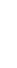 многообразие природы и хозяйственной деятельности человека; социальная сущность человека;уровневая организация природы, населения и хозяйства.География в основной школе — учебный предмет, формирующий у учащихся систему комплексных социально ориентированных знаний о Земле как о планете людей, закономерностях развития природы, размещении населения и хозяйства, об особенностях, о динамике и территориальных следствиях главных природных, экологических, социально-экономических и иных процессов, протекающих в географическом пространстве, проблемах взаимодействия	общества	и	природы,	об	адаптации	человека	к географическим условиям проживания, о географических подходах к устойчивому развитию территорий.Содержание структурировано в виде пяти курсов: «Введение в географию», «Физическая география», «Материки и океаны», «Физическая география России», «Население и хозяйство России».Курс «Введение в географию» освещает географические темы, которые помогут школьникам познакомиться с географией как наукой, узнать об истории географических открытий и освоения территории Земли. Материалы курса позволяют учащимся получить общие сведения о материках и океанах нашей планеты.В курсе «Физическая география» происходит знакомство учащихся с основными	понятиями	и	закономерностями	физической	географии. Объясняется строение и процессы, происходящие в литосфере, атмосфере, гидросфере и биосфере. Раскрывается взаимосвязь между различными оболочками Земли.Содержание	курса	«Материки	и	океаны»	раскрываются общегеографические      закономерности      и      формируются      у	учащихся представления о разнообразии природы Земли в целом и отдельных её территорий. Курс основан на классической школьной программе материков и океанов,	которая     наполнена	новым     содержанием.     В      курсе	две содержательные линии. Первая – «Планета, на которой мы живем» — знакомит с оболочками Земли: литосферой, атмосферой, гидросферой, биосферой. Изучение этой тематической линии позволит лучше понимать природные процессы, происходящие на разных материках. Материкам, их природе и населению посвящена вторая содержательная линия учебника – «Материки планеты Земля».Курс «Физическая география России» посвящен изучению природы Россию. Разделы курса знакомят учащихся с особенностями источников географической информации, с положением территории России на картемира, с особенностями освоения и изучения территории страны, с особенностями природы, с крупными природными районами.В курсе «Население и хозяйство России» происходит знакомство учащихся с развитием и территориальной организацией населения и хозяйства Российской Федерации. Разделы курса знакомят учащихся со спецификой географического положения нашей страны, с взаимодействием природы и общества, со спецификой населения, с отраслевой структурой хозяйства страны, а также крупными природно-хозяйственными районами.Описание места учебного курсаГеография в основной школе изучается с 5 по 9 классы. Общее число учебных часов за пять лет обучения — 272, из них5 класс - 35 часов (1 ч в неделю) - 35 учебных недель 6 класс – 35 часов (1 ч в неделю) - 35 учебных недель 7 класс – 70 часов (2 ч в неделю)- 35 учебных недель8 класс - 70 часов (2 ч в неделю)- 35 учебных недель9 класс - 70 часов (2 ч в неделю)- 35 учебных недельВ соответствии с базисным учебным (образовательным) планом курсу географии на ступени основного общего образования предшествует курс «Окружающий мир», включающий определенные географические сведения. По отношению к курсу географии данный курс является пропедевтическим. В свою очередь, содержание курса географии в основной школе является базой для изучения общих географических закономерностей, теорий, законов, гипотез в старшей школе. Таким образом, содержание курса в основной школе представляет собой базовое звено в системе непрерывного географического образования и является основой для последующей уровневой и профильной дифференциации.Перечень итоговых практических работ по географииВ организации учебного процесса преобладает такая форма контроля знаний, умений и навыков как практические работы.Итоговые практические работы 5 класс - 1 час в неделю1. Практическая работа № 1 Составление сравнительной характеристики разных способов изображения земной поверхности.2. Практическая работа № 2 Обозначение на контурной карте маршрутов путешествий, обозначение географических объектов.3. Практическая работа № 3 Составление сводной таблицы «Имена русских первопроходцев и мореплавателей на карте мира»4. Практическая работа № 4 Обозначение на контурной карте материков и океанов.5. Практическая работа № 5 Обозначение на контурной карте крупнейших по площади государств материка.Итоговые практические работы 6 класс - 1 час в неделю1. Определение направлений и расстояний на карте. 2. Определение географических координат.3. Определение сторон горизонта с помощью компаса, передвижение по азимуту. Составление простейшего плана местности.4.	Определение	на	карте	географического	положения	островов, полуостровов, гор, равнин, низменностей.5. Построение розы ветров, диаграмм облачности и осадков по имеющимся данным. Выявление причин изменения погоды.6. Описание по карте географического положения одной из крупнейших рек Земли: направление и характер ее течения и использования человеком.Итоговые практические работы 7 класс - 2 часа в неделюРаздел 1. Планета, на которой мы живем.1. Составление картосхемы " Литосферные плиты ".2. Анализ климатограмм для основных типов климата.3. Установление связей между типами климата и природными зонами по тематическим картам атласа.Раздел 2 . Материки планеты Земля .4. Определение координат крайних точек материка, его протяженность с севера на юг в градусах и километрах.5. Сравнение географического положения Африки и Австралии, определение черт сходства и различия основных компонентов природы материков.6. Выявление взаимосвязей между компонентами природы в одном из природных комплексов материка с использованием карт атласа.7. Определение типов климата Евразии по климатическим диаграммам.8.	Сравнение природных зон Евразии и Северной Америки по 40-й параллели.9. Составление географической характеристики страны Европы и Азии по картам атласа и другим источникам географической информации.10.	Выявление связей между компонентами природного комплекса (работа на местности, экскурсия).Итоговые практические работы 8 класс - 2 часа в неделюРаздел 1. Общая физическая география России.1.	Определение	координат	крайних	точек	территории	России. Характеристика	географического     положения	России,	нанесение	на контурную карту границ РФ, определение географических координат крайних точек и протяженности страны. Обозначение на контурной карте стран соседей РФ.2. Решение задач на определение поясного времени .3.	Установление связи между тектоническими структурами, формами рельефа и полезными ископаемыми.4. Определение по климатической карте суммарной радиации, изменения средних температур января и июля, коэффициента увлажнения в различных районах страны. Выявление особенностей изменения средних температур января и июля, годового количества осадков и коэффициента увлажнения по территории страны с запада на восток.5. Определение по тематическим картам типа питания, падения и уклона реки, возможностей хозяйственного использования, охраны реки от загрязнения».6. Выявление зависимости между компонентами природы на примере одной из природных зон».Итоговые практические работы 9 класс - 2 часа в неделю1. Сравнительная характеристика двух или нескольких угольных бассейнов страны (нефти, газа) с использованием карт атласа, учебника, статистических материалов.2. Составление характеристики одной из металлургических баз на основе карт и статистических данных.3.	Определение по картам закономерностей в размещении отраслей наукоемкого, трудоемкого и металлоемкого машиностроения.4. Характеристика одной из транспортных магистралей по типовому плану. 5.	Экономико-географическая характеристика территории (области, края, республики) по типовому плану.6. Составление картосхемы внешних территориально-производственных связей Центральной России.7. Изучение и оценка природных условий Западно-Сибирского района для жизни и быта человека.2. Планируемые результаты освоения учебного курса5 классУченик научится:• использовать	различные	источники	географической	информации (картографические, статистические, текстовые, видео- и фотоизображения, компьютерные базы данных) для поиска информации,• определять и сравнивать качественные и количественные показатели, характеризующие географические объекты, процессы и явления, их положение по географическим картам,• составлять описания географических объектов, процессов и явлений с использованием разных источников географической информации.Ученик получит возможность научиться:• ориентироваться на местности при помощи топографических карт, • читать планы местности и географические карты,• строить простые планы местности,•использовать знания о географических явлениях в повседневной жизни для сохранения здоровья и соблюдения норм экологического поведения в быту и окружающей среде.•создавать письменные тексты и устные сообщения о географических явлениях на основе нескольких источников информации, сопровождать выступление презентацией.6 класс Ученик научится:• использовать	различные	источники	географической	информации (картографические, статистические, текстовые, видео- и фотоизображения, компьютерные базы данных) для поиска и извлечения информации, необходимой для решения учебных задач,• анализировать, обобщать географическую информацию,• находить и формулировать по результатам наблюдений зависимости и закономерности,• определять и сравнивать качественные и количественные показатели, характеризующие географические объекты, процессы и явления, их положение в пространстве по географическим картам разного содержания,• составлять описания географических объектов, процессов и явлений с использованием разных источников географической информации,• представлять	в	различных	формах	географическую	информацию, необходимую для решения учебных и практико-ориентированных задач.Ученик получит возможность научиться:• ориентироваться на местности при помощи топографических карт, • читать космические снимки и аэрофотоснимки, планы местности и географические карты,• строить простые планы местности,• использовать знания о географических явлениях в повседневной жизни для сохранения здоровья и соблюдения норм экологического поведения в быту и окружающей среде,•создавать письменные тексты и устные сообщения о географических явлениях на основе нескольких источников информации, сопровождать выступление презентацией.7 класс Ученик научится:• различать географические процессы и явления, определяющие особенности природы и населения материков и океанов, отдельных регионов и стран,• сравнивать особенности природы и населения, материальной и духовной культуры регионов и отдельных стран,• оценивать особенности взаимодействия природы и общества в пределах отдельных территорий,• описывать на карте положение и взаиморасположение географических объектов,• объяснять особенности компонентов природы отдельных территорий,• создавать письменные тексты и устные сообщения об особенностях природы, населения и хозяйства изученных стран на основе нескольких источников информации, сопровождать выступление презентацией.Ученик получит возможность научиться:• выдвигать гипотезы о связях и закономерностях событий, процессов, объектов,	происходящих	в	географической	оболочке; происходящих глобальных изменений климата,• оценить положительные и негативные последствия глобальных изменений климата для отдельных регионов и стран,• объяснять закономерности размещения населения и хозяйства отдельных территорий в связи с природными и социально-экономическими факторами.8 класс Ученик научится:• различать	принципы	выделения	государственной	территории	и исключительной экономической зоны России и устанавливать соотношения между ними,• оценивать воздействие географического положения России и её отдельных частей на особенности природы, жизнь и хозяйственную деятельность населения,• использовать знания о мировом, поясном, декретном, летнем и зимнем времени для решения практико-ориентированных задач по определению различий в поясном времени территорий с контекстом из реальной жизни,• различать географические процессы и явления, определяющие особенности природы страны и отдельных регионов,• сравнивать особенности природы отдельных регионов страны,• оценивать особенности взаимодействия природы и общества в пределах отдельных территорий,• описывать положение на карте и взаиморасположение географических объектов,• объяснять особенности компонентов природы отдельных частей страны,• оценивать природные условия и обеспеченность природными ресурсами отдельных территорий России,• создавать собственные тексты и устные сообщения об особенностях компонентов	природы	России	на	основе	нескольких	источников информации, сопровождать выступление презентацией.Ученик получит возможность научиться:• оценивать возможные в будущем изменения географического положения России, обусловленные мировыми геодемографическими, геополитическими и	геоэкономическими	процессами,	а	также	развитием	глобальной коммуникационной системы,• оценивать	возможные	последствия	изменений	климата	отдельных территорий страны, связанных с глобальными изменениями климата,• делать прогнозы трансформации географических систем и комплексов в результате изменения их компонентов.9 класс Ученик научится:• различать	демографические	процессы	и	явления,	характеризующие динамику численности населения России, отдельных регионов и стран,• анализировать факторы, определяющие динамику населения России, половозрастную	структуру,	особенности	размещения	населения	по территории России, географические различия в уровне занятости, качестве и уровне жизни населения,• сравнивать особенности населения отдельных регионов страны по этническому, языковому и религиозному составу,• объяснять особенности динамики численности, половозрастной структуры и размещения населения России и её отдельных регионов,• находить и распознавать ответы на вопросы, возникающие в ситуациях повседневного характера, узнавать в них проявление тех или иных демографических и социальных процессов или закономерностей,• использовать знания о естественном и механическом движении населения, половозрастной структуре, трудовых ресурсах, городском и сельском населении, этническом и религиозном составе для решения практико-ориентированных задач в контексте реальной жизни,• различать показатели, характеризующие отраслевую и территориальную структуру хозяйства,• анализировать факторы, влияющие на размещение отраслей и отдельных предприятий по территории страны,• объяснять особенности отраслевой и территориальной структуры хозяйства России,• использовать знания о факторах размещения хозяйства и особенностях размещения	отраслей	экономики	России	для	решения	практико-ориентированных задач в контексте реальной жизни,• объяснять особенности природы, населения и хозяйства географических районов страны,• сравнивать особенности природы, населения и хозяйства отдельных регионов страны,• оценивать районы России с точки зрения особенностей природных, социально-экономических, техногенных и     экологических     факторов ипроцессов. • сравнивать показатели воспроизводства населения, средней продолжительности жизни, качества населения России с мировыми показателями и показателями других стран,• оценивать место и роль России в мировом хозяйстве.Ученик получит возможность научиться:• выдвигать и обосновывать с опорой на статистические данные гипотезы об изменении численности населения России, его половозрастной структуры, развитии человеческого капитала,• оценивать ситуацию на рынке труда и её динамику,• выдвигать и обосновывать на основе анализа комплекса источников информации гипотезы об изменении отраслевой и территориальной структуры хозяйства страны,• обосновывать возможные пути решения проблем развития хозяйства России,• составлять комплексные географические характеристики районов разного ранга,• самостоятельно	проводить	по	разным	источникам	информации исследования, связанные с изучением природы, населения и хозяйства географических районов и их частей,• создавать собственные тексты и устные сообщения о географических особенностях отдельных районов России и их частей на основе нескольких источников информации, сопровождать выступление презентацией,• оценивать социально-экономическое положение и перспективы развития регионов,• выбирать критерии для сравнения, сопоставления, оценки и классификации природных,	социально-экономических,	геоэкологических	явлений	и процессов на территории России,• выбирать критерии для определения места страны в мировой экономике,• объяснять возможности России в решении современных глобальных проблем человечества,• оценивать социально-экономическое положение и перспективы развития России.Личностные результаты освоения выпускниками основной школы программы:1)	знание основных принципов и правил поведения в природе и обществе, основ здорового образа жизни и здоровьесберегающих технологий;2)	реализация установок здорового образа жизни;3)	сформированность	познавательных	интересов	и	мотивов, направленных	на	изучение	природы,       населения       и       хозяйства; интеллектуальных умений (доказывать, строить рассуждения, анализировать, сравнивать,     делать     выводы     и     др.);     эстетического     отношения	к географическим объектам и явлениям.Метапредметными результатами освоения выпускниками основной школы программы по географии являются:1)	овладение	составляющими	исследовательской	и	проектной деятельности, включая умения видеть проблему, ставить вопросы, выдвигать гипотезы, давать определения понятиям, классифицировать, наблюдать, проводить эксперименты, делать выводы и заключения, структурировать материал, объяснять, доказывать, защищать свои идеи;2)	умение работать с разными источниками географической информации: находить географическую информацию в различных источниках (тексте учебника, научно-популярной литературе, словарях и справочниках), анализировать и оценивать информацию, преобразовывать информацию из одной формы в другую;3)	способность выбирать целевые и смысловые установки в своих действиях и поступках по отношению к живой природе, здоровью своему и окружающих;4)	умение адекватно использовать речевые средства для дискуссии и аргументации	своей	позиции,	сравнивать	разные	точки	зрения, аргументировать свою точку зрения, отстаивать свою позицию.Предметными результатами освоения выпускниками основной школы программы по географии являются:1.	В познавательной (интеллектуальной) сфере: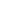 освоение	знаний	об	основных	географических	понятиях, географических особенностях природы, населения и хозяйства разных территорий; о своей Родине — России во всем ее разнообразии и целостности; об окружающей среде, путях ее сохранения и рационального использования;овладение умениями ориентироваться на местности; использовать один из «языков» международного общения — географическую карту, статистические материалы, современные геоинформационные технологии для поиска, интерпретации и демонстрации различных географических данных; применять географические знания для объяснения и оценки разнообразных явлений и процессов;развитие познавательных интересов, интеллектуальных и творческих способностей в процессе наблюдений за состоянием окружающей среды, решения географических задач, самостоятельного приобретения новых знаний;воспитание любви к своей местности, своему региону, своей стране, взаимопонимания	с	другими	народами;	экологической	культуры, позитивного отношения к окружающей среде;формирование	способности	и	готовности	к	использованию географических знаний и умений в повседневной жизни, сохранению окружающей	среды     и	социально-ответственному     поведению	в	ней; адаптации	к     условиям     проживания     на	определенной	территории;самостоятельному оцениванию уровня безопасности окружающей среды как сферы жизнедеятельности.2. В ценностно-ориентационной сфере:знание основ здорового образа жизни и основных правил поведения в природе и обществе;анализ влиянияи оценка факторовпоследствий рискадеятельности человека на            здоровьев природе, человека.3. В сфере трудовой деятельности: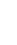 знание и соблюдение правил работы в кабинете географии; соблюдение	правил	работы	с	географическими	приборами	иинструментами.4. В сфере физической деятельности:освоение приемов оказания первой помощи при чрезвычайных ситуациях.5. В эстетической сфере:овладение	умением	оценивать	с	эстетической	точки	зрения географические объекты и явления.Организуя учебный процесс по географии в основной школе, необходимо обратить особое внимание на общеобразовательное значение предмета. Изучение географии формирует не только определенную систему предметных знаний и целый ряд специальных географических умений, но также комплекс общеучебных умений, необходимых для:познания и изучения окружающей среды; выявления причинно-следственных связей;сравнения	объектов,	процессов	и	явлений;	моделирования	и проектирования;ориентирования на местности, плане, карте; в ресурсах ИНТЕРНЕТ, статистических материалах;соблюдения норм поведения в окружающей среде; оценивания своей деятельности с точки зрения нравственных, правовых норм, эстетических ценностей.Требования к результатам изучения курса направлены на реализацию деятельностного,	практико-ориентированного	и	личностно-ориентированного подходов; освоение учащимися интеллектуальной и практической       деятельности;	овладение	знаниями       и       умениями, востребованными в повседневной жизни, позволяющими ориентироваться в окружающем мире, значимыми для сохранения окружающей среды и собственного здоровья.3. Содержание учебного курсаГеография. Введение в географию (5 класс) Пояснительная запискаКурс географии 5 класса открывает пятилетний цикл изучения географии в основной школе. «Введение в географию» опирается на пропедевтические	знания	учащихся	из	курсов	«Окружающий	мир» начальной ступени обучения.Цели и задачи курса:ознакомление учащихся с основными понятиями и закономерностями науки географии;формирование	географической	культуры	личности	и	обучение географическому языку;формирование	умения	использовать	источники	географической информации, прежде всего географические карты;сформировать знания о земных оболочках: атмосфере, гидросфере, литосфере, биосфере;формирование	правильных	пространственных	представлений	о природных системах Земли на разных уровнях: от локальных (местных) до глобальных.Согласно	Федеральному	государственному	образовательному стандарту общего образования, на изучение географии в 5 классе отводится 35 часов. Материал курса сгруппирован в пять разделов.Первый тематический раздел «Наука география» знакомит учащихся с историей и содержанием географической науки, а также содержит сведения о методах географических исследований.Материал второго раздела — «Земля и ее изображения» — сообщает учащимся об основных этапах становления знаний о форме и размерах Земли, а также о способах ее изображения, но и носит пропедевтический характер по отношению к последующим курсам географии.Третий раздел «История географических исследований» знакомит учащихся с историей изучения и освоения Земли. Целью раздела является построенный на конкретных примерах рассказ о тех усилиях, которые потребовались от человечества, чтобы изучить собственную планету. Также в разделе рассматривается вклад русских путешественников в этот процесс. При изучении раздела реализуются межпредметные связи с историей.Четвертый раздел «Путешествие по планете Земля» призван первично познакомить учащихся с особенностями природы материков и океанов.Пятый раздел учебника «Природа Земли» знакомит учащихся с оболочками нашей планеты: литосферой, атмосферой, гидросферой и биосферой.Особая роль курса географии 5 класса заключается в формировании первичных представлений о географии как динамично развивающейся науке,являющейся	основой	рационального	взаимодействия	человека	и окружающей среды.Тема 1. Наука география (2 часа) Содержание темыГеография	как	наука.	Предмет	географии.	Методы	географических исследований: описательный, картографический. Космические методы. Источники географических знаний.Практические работы:1.	Составление схемы наук о природе.2.	Составление описания учебного кабинета географии.3.	Составление	перечня	источников	географической	информации, используемых на уроках.4.	Организация наблюдений за погодой.Тема 2. Земля и её изображение (5 часов) Содержание темыПервые представления о форме Земли. Доказательства шарообразности Земли. Опыт Эратосфена. Форма, размеры и движение Земли. Глобус — модель Земного шара. Географическая карта и план местности. Физическая карта мира. Аэрофотоснимки. Космические снимки. Компас. Ориентирование на местности.Практические работы:1.	Составление сравнительной характеристики разных способов изображения земной поверхности.2.	Составление плана кабинета географии.3.	Определение с помощью компаса сторон горизонта.Тема 3. История географических открытий (12 часов) Содержание темыПутешествия первобытного человека. Экспедиция Тура Хейердала на «Кон-Тики». Плавания финикийцев вокруг Африки. География Древней Греции. Путешествие Пифея. Географические открытия викингов. Путешествие Марко Поло. Хождение за три моря. Жизнь деятельность Христофора Колумба. Первое кругосветное плавание. Поиски Неизвестной Южной Земли. Русские путешественники и мореплаватели на северо-востоке Азии. Русские кругосветные экспедиции. Открытие Антарктиды.Практические работы:1.	Обозначение на контурной карте маршрутов путешествий, обозначение географических объектов.2.	Составление сводной таблицы «Имена русских первопроходцев и мореплавателей на карте мира».Тема 4. Путешествие по планете Земля (10 часов) Содержание темыМировой океан и его части. Характеристика океанов. Моря и их виды. Движения воды в океане. Течения. Взаимодействие океана с атмосферой и сушей. Значение Мирового океана для природы и человека. Особенности природы и населения материков Земли.Практические работы:1.	Обозначение на контурной карте материков и океанов Земли.2.	Обозначение на контурной карте крупнейших государств материка.Тема 5. Природа Земли (2 часа) Содержание темыЧто такое природа. Природные объекты. Географическая оболочка Земли и ее части: литосфера, атмосфера, гидросфера и биосфера.Практические работы1.	Организация фенологических наблюдений в природе.Резерв времени – 3 часаТребования к уровню подготовки учащихся Учащиеся должны знать (понимать)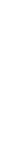 форму и размеры Земли; полюса, экватор;части Мирового океана;виды движения воды в океане; материки и океаны Земли;географические объекты, предусмотренные программой; маршруты географических исследований и путешествий.Учащиеся должны уметь:анализировать, воспринимать, интерпретировать и обобщать географическую информацию;использовать источники географической учебных и практико-ориентированных задач, явлениях в повседневной жизни;информации для решения знания о географическихнаходить	закономерности	протекания	явлений	по	результатам наблюдений (в том числе инструментальных);описывать	по	картам	взаимное	расположение	географических объектов;объяснять особенности компонентов природы отдельных территорий; приводить примеры географических объектов;проводить простейшую классификацию географических объектов, процессов и явлений;различать	и	сравнивать	изученные	географические	объекты, процессы и явления; географические процессы, объекты и явления, определяющие особенности природы и населения материков и океанов;составлять описания географических объектов, процессов и явлений с использованием географической информации;формулировать закономерности протекания явлений по результатам наблюдений (в том числе инструментальных).Географическая номенклатураМатерики:	Евразия,	Северная	Америка,	Южная	Америка,	Африка, Австралия, Антарктида.Океаны: Тихий, Атлантический, Индийский, Северный Ледовитый. Острова: Гренландия, Мадагаскар, Новая Зеландия, Новая Гвинея. Полуострова: Аравийский, Индостан.Заливы: Мексиканский, Бенгальский, Персидский, Гвинейский. Проливы: Гибралтарский, Магелланов.Горные системы: Гималаи, Кордильеры, Анды, Кавказ, Урал.Горные вершины, вулканы: Джомолунгма (Эверест), Килиманджаро, Ключевская Сопка, Эльбрус, Везувий.Моря: Средиземное, Черное, Балтийское, Красное, Карибское.Реки: Нил, Амазонка, Миссисипи, Конго, Волга, Инд, Ганг, Хуанхэ, Янцзы. Озера: Каспийское море-озеро, Байкал, Виктория.Страны: Россия, Китай, Индия, Индонезия, США, Канада, Мексика, Австралийский Союз.География. Начальный курс (6 класс) Пояснительная запискаКурс географии 6 класса продолжает пятилетний цикл изучения географии в основной школе. Начальный курс опирается на знания учащихся из курса «Введение в географию» 5 класса основной ступени обучения.Цели и задачи курса:познакомить учащихся с основными понятиями и закономерностями науки географии;продолжить формирование географической культуры личности и обучение географическому языку;продолжить	формирование	умений	использования	источников географической информации, прежде всего карты;формирование знаний о земных оболочках: атмосфере, гидросфере, литосфере, биосфере;продолжить представления оформирование        правильного природных системах Земли напространственного разных уровнях: отлокальных (местных) до глобальных.Согласно Федеральному государственному стандарту, на изучение географии в 6 классе отводится 35 часов.Материал курса сгруппирован в семь разделов. Материал первого раздела — «Земля как планета» — не только сообщает учащимся основные сведения о Солнечной системе и природе небесных тел, входящих в ее состав, но и, что особенно важно, показывает, как свойства нашей планеты (размеры, форма, движение) влияют на ее природу. Материал данного раздела носит пропедевтический характер по отношению к курсам физики и астрономии.Второй раздел — «Географическая карта» — знакомит с принципами построения	географических	карт, учит	навыкам	ориентирования на местности. При изучении первых двух разделов реализуются межпредметные связи с математикой. В частности, это происходит при изучении географических координат и масштаба.Все	последующие	разделы	учебника	знакомят	учащихся	с компонентами географической оболочки нашей планеты: литосферой, атмосферой, гидросферой и биосферой. Большой объем новой информации, множество терминов и закономерностей делают эти разделы исключительно насыщенными. Большое внимание в них уделяется рассказу о месте человека в природе, о влиянии природных условий на его жизнь, а также о воздействии хозяйственной деятельности человека на природную оболочку планеты. При изучении данных разделов реализуются межпредметные связи с биологией. Одновременно содержание курса является в некоторой степени пропедевтическим для курсов физики, химии и зоологии, которые изучаются в последующих классах.Последний раздел — «Почва и географическая оболочка» — призван обобщить сведения, изложенные в предыдущих разделах, сформировать из них единое представление о природе Земли. Данный раздел посвящен тому, как из отдельных компонентов литосферы, атмосферы, гидросферы и биосферы	составляются	разнообразные	и	неповторимые	природные комплексы.Особую роль весь курс географии 6 класса играет в межпредметных связях с курсом основ безопасности жизнедеятельности. Здесь рассмотрен весь круг вопросов: от правил поведения в природе при вынужденном автономном существовании до безопасного поведения при возникновении опасных	явлений	природного	характера	(извержений	вулканов, землетрясений, наводнений и т.п.), а также до глобальной безопасности жизнедеятельности человека на планете Земля в связи с изменениями среды обитания в результате его же деятельности.Содержание программыТема 1. Земля как планета (5 часов) Содержание темыЗемля и Вселенная. Влияние космоса на Землю и жизнь людей. Форма, размеры и движения Земли. Суточное вращение вокруг своей оси и годовое вращение вокруг Солнца, их главные следствия. Дни равноденствий и солнцестояний. Градусная сеть, система географических координат. Тропики и полярные круги. Распределение света и тепла на поверхности Земли. Тепловые пояса.Практические работы:1.	Определение	по	карте	географических	координат	различных географических объектов.Тема 2. Географическая карта (4 часа) Содержание темыСпособы изображения местности. Географическая карта. Масштаб и его виды. Условные знаки: значки, качественный фон, изолинии. Виды карт по масштабу и содержанию. Понятие о плане местности и топографической карте. Азимут. Движение по азимуту. Изображение рельефа: изолинии, бергштрихи, послойная окраска. Абсолютная и относительная высота. Шкала высот и глубин.	Значение планов и карт в практической деятельности человека.Практические работы:1	Определение направлений и расстояний по карте.2.	Определение сторон горизонта с помощью компаса и передвижение по азимуту.3.	Составление простейшего плана местности.Тема 3. Литосфера (7 часов) Содержание темыВнутреннее строение Земного шара: ядро, мантия, литосфера, земная кора. Земная кора – верхняя часть литосферы. Материковая и океаническая земная кора. Способы изучения земных недр. Горные породы, слагающие земную кору: магматические, осадочные и метаморфические. Полезные ископаемые, основные принципы их размещения. Внутренние процессы, изменяющие поверхность Земли. Виды движения земной коры. Землетрясения и вулканизм. Основные формы рельефа суши: горы и равнины, их различие по высоте. Внешние силы, изменяющие поверхность Земли: выветривание, деятельность текучих вод, деятельность подземных вод,	ветра, льда, деятельность человека. Рельеф дна Мирового океана. Особенности жизни, быта и хозяйственной деятельности людей в горах и на равнинах. Природные памятники литосферы.Практические работы:1.	Определение	по	карте	географического	положения	островов, полуостровов, гор, равнин, низменностей.2. Определение и объяснение изменений земной коры под воздействием хозяйственной деятельности человека (на примере своей местности).Тема 4. Атмосфера (8 часов) Содержание темыАтмосфера: ее состав, строение и значение. Нагревание земной поверхности и воздуха. Температура воздуха. Особенности суточного хода температуры воздуха в зависимости от высоты солнца над горизонтом. Атмосферное давление. Ветер и причины его возникновения. Бриз. Влажность воздуха. Туман. Облака. Атмосферные осадки. Погода, причины ее изменения, предсказание погоды. Климат и климатообразующие факторы. Зависимость климата от географической широты и высоты местности над уровнем моря Адаптация человека к климатическим условиям.Практические работы:Построение розы ветров, диаграмм облачности и осадков по имеющимся данным. Выявление причин изменения погоды.Тема 5. Гидросфера (3 часа) Содержание темыГидросфера и ее состав. Мировой круговорот воды. Значение гидросферы. Воды суши. Подземные воды (грунтовые, межпластовые, артезианские), их происхождение , условия залегания и использования. Реки: горные и равнинные. Речная система, бассейн, водораздел. Пороги и водопады. Озера проточные и бессточные. Природные льды: многолетняя мерзлота, ледники (горные и покровные).Практические работы:1. Нанесение на контурную карту объектов гидросферы.2. Описание по карте географического положения одной из крупнейших рек Земли: направление и характер ее течения, использование человеком.Тема 6. Биосфера (2 часа) Содержание темыЦарства живой природы и их роль в природе Земли. Разнообразие животного и растительного мира. Приспособление живых организмов к среде обитания в разных природных зонах. Взаимное влияние живых организмов и неживой природы. Охрана органического мира. Красная книга МСОП.Практическая работа1. Ознакомление с наиболее распространенными растениями и животными своей местности.Тема 7. Почва и географическая оболочка (3 часа) Содержание темыПочва. Плодородие - важнейшее свойство почвы. Условия образования почв разных типов. Понятие о географической оболочке. Территориальные комплексы: природные, природно-хозяйственные. Взаимосвязь между всеми элементами	географической	оболочки:	литосферой,	атмосферой, гидросферой и биосферой. Закон географической зональности, высотная поясность. Природные зоны земного шара. Географическая оболочка как окружающая человека среда, ее изменения под воздействием деятельности человека.Практические работы:1.	Описание природных зон Земли по географическим картам.2.	Описание	изменений	природы	в	результате	хозяйственной деятельности человека на примере своей местности.Резерв времени – 2 часаГеографическая номенклатураМатерики:	Евразия,	Северная	Америка,	Южная	Америка,	Африка, Австралия, Антарктида.Океаны: Тихий, Атлантический, Индийский, Северный Ледовитый. Острова: Гренландия, Мадагаскар, Новая Зеландия, Новая Гвинея, Огненная Земля, Японские, Исландия.Полуострова: Аравийский, Скандинавский, Лабрадор, Индостан, Сомали, Камчатка, Аляска.Заливы: Мексиканский, Бенгальский, Персидский, Гвинейский. Проливы: Берингов, Гибралтарский, Магелланов, Дрейка, Малаккский.Равнины: Восточно-Европейская (Русская), Западно-Сибирская, Великая Китайская, Великие равнины, Центральные равнины.Плоскогорья: Среднесибирское, Аравийское, Бразильское.Горные системы: Гималаи, Кордильеры, Анды, Альпы, Кавказ, Урал, Скандинавские, Аппалачи.Горные вершины, вулканы: Джомолунгма, Орисаба, Килиманджаро, Ключевская Сопка, Эльбрус, Везувий, Гекла, Кракатау, Котопахи.Моря: Средиземное, Черное, Балтийское, Баренцево, Красное, Охотское, Японское, Карибское.Течения: Гольфстрим, Северо-Тихоокеанское.Реки: Нил, Амазонка, Миссисипи, Конго, Енисей, Волга, Лена, Обь, Инд, Ганг, Хуанхэ, Янцзы.Озера: Каспийское море-озеро, Аральское, Байкал, Виктория, Великие Американские озера.География. Материки и океаны (7 класс)Пояснительная запискаГеография материков и океанов продолжает географическое образование учащихся в основной школе. Данный курс опирается на географическиезнания, полученные учащимися в 5 и 6 классах, и продолжает рассматривать особенности природы планеты Земля и взаимное влияние человека и природы на новом — региональном (материковом) уровне.Содержание	программы	полностью	соответствует	Федеральному государственному образовательному стандарту. Согласно федеральному базисному учебному плану на изучение географии в 7 классе отводится 70 часов учебного времени, или 2 часа в неделю. Однако информационный объем данного курса довольно велик, особое место в нем занимает географическая номенклатура, все это делает его довольно насыщенным. Цели и задачи курса:создать у учащихся представление о разнообразии природных условий нашей планеты, о специфике природы и населения материков;раскрыть	общегеографические	закономерности,	объясняющие	и помогающие увидеть единство в этом многообразии природы и населения материков;воспитать	представление	о	необходимости	самого	бережного отношения к природе.Курс состоит из двух частей:1. Планета, на которой мы живем. 2. Материки планеты Земля.Открывает курс небольшая тема «Литосфера – подвижная твердь». Она знакомит учащихся с историей развития литосферы, строением земной коры, зависимостью форм рельефа от процессов, происходящих в литосфере, а также с основными формами рельефа.Тема «Атмосфера – мастерская климата» дает представление о поясах атмосферного давления, формирующихся над поверхностью Земли, об основных процессах, происходящих в атмосфере. Она знакомит учащихся с факторами, от которых зависит климат целых материков и отдельных территорий.Тема «Мировой океан – синяя бездна» призвана раскрыть закономерности общих процессов, происходящих в Мировом океане: движение воды, распространение органического мира и др. С другой стороны, она знакомит с особенностями отдельных океанов и с факторами, их обуславливающими, а также с взаимным влиянием, которое суша и океан оказывают друг на друга. Тема «Географическая оболочка – живой механизм» знакомит с общими закономерностями природы, характерными для всех материков и океанов, объясняет причины этих закономерностей и формы их проявления.Тема «Человек – хозяин планеты» дает представление о том, как планета Земля осваивалась людьми, как влияет деятельность человека на природу Земли, в каких формах происходит взаимодействие общества и природы. Следующая, большая часть курса включает в себя темы: Африка, Австралия, Антарктида, Южная Америка, Северная Америка, Евразия. Каждая из этих тем построена по единому плану, рекомендованному образовательным стандартом:географическое положение и история исследования;геологическое строение и рельеф; климат;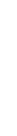 гидрография; разнообразие природы; население;регионы.Такое	построение	позволяет	приучить	школьников	к	строгой последовательности в характеристике крупных географических объектов, дать им представление об особенностях каждого материка, о его отличительных чертах, и вместе с тем выявить общее в природе всех материков.На протяжении всего курса реализуются межпредметные связи с курсами зоологии,              ботаники,              истории              и              обществознания.Содержание программыРаздел 1. Планета, на которой мы живем (21 час)Тема 1. Литосфера – подвижная твердь (6 часов) Содержание темыМатерики и океаны. и части света. Части света. Острова: материковые, вулканические, коралловые. Геологическое время. Эры и периоды в истории Земли. Ледниковый период. Строение земной коры. Материковая и океаническая земная кора. Дрейф материков и теория литосферных плит. Процессы, происходящие в зоне контактов между литосферными плитами, и связанные с ними формы рельефа. Платформы и равнины. Складчатые пояса и горы. Эпохи горообразования. Сейсмические и вулканические пояса планеты.Практическая работа:1. Составление картосхемы «Литосферные плиты», прогноз размещения материков и океанов в будущем.Тема 2. Атмосфера – мастерская климата (4 часа) Содержание темы:Пояса Земли: тепловые, пояса увлажнения, пояса атмосферного давления. Воздушные массы и климатические пояса. Особенности климата основных и переходных климатических поясов. Карта климатических поясов. Климатограммы. Климатообразующие факторы: широтное положение, рельеф, влияние океана, система господствующих ветров, размеры материков. Понятие о континентальности климата. Разнообразие климатов Земли.Учебные понятия:Климатический пояс, субпояса, климатообразующий фактор, постоянный ветерПрактические работы:1. Определение главных показателей климата различных регионов планеты по климатической карте мира.2. Определение типов климата по предложенным климатограммам. Тема 3. Мировой океан – синяя бездна (4 часа)Содержание темы:Понятие о Мировом океане. Части Мирового океана. Глубинные зоны Мирового океана. Виды движений вод Мирового океана. Волны и их виды. Классификации морских течений. Циркуляция вод Мирового океана. Органический мир морей и океанов. Океан — колыбель жизни. Виды морских организмов. Влияние Мирового океана на природу планеты. Особенности природы отдельных океанов Земли.Практические работы:1.	Построение профиля дна океана по одной из параллелей, обозначение основных форм рельефа дна океана.Тема 4. Географическая оболочка – живой механизм (2 часа) Содержание темыПонятие о географической оболочке. Природный комплекс (ландшафт). Природные и антропогенные ландшафты.	Свойства географической оболочки: целостность, ритмичность и зональность. Закон географической зональности. Природные комплексы разных порядков. Природные зоны. Экваториальный лес, арктическая пустыня, тундра, тайга, смешанные и широколиственные леса, степь, саванна, тропическая пустыня. Понятие о высотной поясности.Практическая работа:1. Выявление и объяснение географической зональности природы Земли. 2. Описание природных зон Земли по географическим картам.3. Сравнение хозяйственной деятельности человека в разных природных зонах.Тема 5. Человек – хозяин планеты (5 часов) Содержание темыВозникновение человека и предполагаемые пути его расселения по материкам. Хозяйственная деятельность человека и ее изменение на разных этапах развития человеческого общества. Присваивающее и производящее хозяйство. Охрана природы. Международная «Красная книга». Особо охраняемые территории. Всемирное природное и культурное наследие. Численность населения Земли и его размещение. Человеческие расы. Народы.	География	религий.	Политическая	карта	мира.	Этапы	ее формирования. Страны современного мира.Практическая работа:1. Определение и сравнение различий в численности, плотности и динамике населенияразных регионов и стран мира.Раздел 2. Материки планеты Земля (47 часов)Тема 1. Африка — материк коротких теней (9 часов) Содержание темыИстория открытия, изучения и освоения. Особенности географического положения и его влияние на природу материка. Африка — древний материк. Главные черты рельефа и геологического строения: преобладание плоскогорий и Великий Африканский разлом. Полезные ископаемые: золото, алмазы, руды. Африка — самый жаркий материк. Величайшая пустыня мира – Сахара. Оазисы. Озера тектонического происхождения: Виктория, Танганьика. Двойной набор природных зон. Саванны. Национальные парки Африки.Неравномерность размещения население, его быстрый рост. Регионы Африки: Арабский север, Африка к югу от Сахары. Особенности человеческой деятельности и изменение природы Африки под ее влиянием. Главные объекты природного и культурного наследия.Практические работы:1. Определение координат крайних точек материка, его протяженности с севера на юг в градусной мере и километрах.2. Обозначение на контурной карте главных форм рельефа и месторождений полезных ископаемых.Тема 2. Австралия — маленький великан (6 часов) Содержание темыИстория открытия, изучения и освоения. Основные черты природы. Самый маленький материк, самый засушливый материк, целиком расположенный в тропиках. Изолированность и уникальность природного мира материка. Население Австралии. Европейские мигранты. Неравномерность расселения. Особенности человеческой деятельности и изменение природы Австралии под ее влиянием. Австралийский Союз – страна-материк. Главные объекты природного и культурного наследия. Океания – островной регион. Влажный тропический климат и небогатый природный мир островов.Практическая работа:1. Сравнение географического положения Африки и Австралии, определение черт сходства и различия основных компонентов природы материков.Тема 3. Антарктида — холодное сердце (2 часа) Содержание темы:Особенности	географического	положения.	Самый	изолированный	и холодный материк планеты. История открытия, изучения и освоения. Покорение Южного полюса. Основные черты природы материка: рельеф, скрытый подо льдом, отсутствие рек, «кухня погоды». Антарктические научные станции.Тема 4. Южная Америка — материк чудес (8 часов) Содержание темы:Географическое положение — основа разнообразия природы Южной Америки. История открытия, изучения и освоения. Основные черты природы. Горы и равнины Южной Америки. Богатство рудными полезными ископаемыми. Разнообразие климатов. Самый влажный материк. Амазонка – самая полноводная река планеты. Реки – основные транспортные пути. Богатый и своеобразный растительный и животный мир материка.Население и регионы Южной Америки. Смешение трех рас. Равнинный Восток и Горный Запад.	Особенности человеческой деятельности и изменение природы Южной Америки под ее влиянием. Главные объекты природного и культурного наследия.Практические работы:1. Выявление взаимосвязей между компонентами природы в одном из природных комплексов материка с использованием карт атласа.Тема 5. Северная Америка — знакомый незнакомец (8 часов) Содержание темыГеографическое положение. История открытия, изучения и освоения. Геологическое строение и рельеф. Великие горы и равнины. Стихийные бедствия. Великий ледник. Полезные ископаемые. Разнообразие типов климата. Реки Северной Америки. Великие Американские озера. Широтное и меридиональное простирание природных зон. Богатство растительного и животного	мира.	Формирование	населения	материка.	Современное население.      Регионы Северной Америки. Англо-Америка, Центральная Америка и Латинская Америка. Особенности человеческой деятельности и изменение природы материка под ее влиянием. Главные объекты природного и культурного наследия.Практические работы:1. Оценка влияния климата на жизнь и хозяйственную деятельность населения.Тема 6. Евразия – музей природы (10 часов) Содержание темы:Самый большой материк. История изучения и освоения. Основные черты природы. Сложное геологическое строение. Самые высокие горы планеты и самая глубокая впадина суши. Богатство полезными ископаемыми. Все типыклиматов Северного полушария. Разнообразие рек, крупнейшие реки Земли. Самые большие озера: Каспийское, Байкал. Население и регионы Евразии. Наиболее	населенный	материк.	Сложный	национальный	состав, неравномерность размещения населения. Европа и Азия. Роль Европы в развитии человеческой цивилизации. Юго-Западная Азия – древнейший центр человеческой цивилизации. Южная Азия – самый населенный регион планеты. Особенности человеческой деятельности и изменение природы материка под ее влиянием. Главные объекты природного и культурного наследия.Практические работы:1. Определения типов климата Евразии по климатическим диаграммам. 2. Сравнение природных зон Евразии и Северной Америки по 40-й параллели.3. Составление географической характеристики стран Европы и Азии по картам атласа и другим источникам географической информации.Раздел 3. Взаимоотношения природы и человека (4 часа) Содержание темы:Взаимодействие человечества и природы в прошлом и настоящем. Влияние хозяйственной деятельности людей на литосферу, гидросферу, атмосферу, биосферу; меры по их охране. Центры происхождения культурных растений.Практическая работа:1.	Изучение правил поведения человека в окружающей среде, мер защиты от катастрофических явлений природного характера.Резерв времени – 0 часовГеографическая номенклатура Тема «Африка – материк коротких теней»:Атласские	горы,	Эфиопское	нагорье,	Восточно-Африканское плоскогорье; вулкан Килиманджаро;Нил, Конго, Нигер, Замбези; Виктория, Танганьика, Чад;Египет (Каир), Алжир (Алжир), Нигерия (Лагос), Заир (Киншаса), Эфиопия (Аддис-Абеба), Кения (Найроби), ЮАР (Претория).Тема «Австралия – маленький великан»:Новая Зеландия, Новая Гвинея, Гавайские острова, Новая Каледония, Меланезия, Микронезия; Большой Барьерный риф;Большой Водораздельный хребет; гора Косцюшко; Центральная низменность;Муррей, Эйр;Сидней, Мельбурн, Канберра.Тема «Южная Америка – материк чудес»:Панамский перешеек; Карибское море; остров Огненная Земля;горы Анды, Аконкагуа; Бразильское и Гвианское плоскогорья; Оринокская и Ла-Платская низменности;Панама, Ориноко; Титикака, Маракайбо;Бразилия	(Рио-де-Жанейро,	Бразилиа),	Венесуэла	(Каракас), Аргентина (Буэнос-Айрес), Перу (Лима).Тема «Северная Америка – знакомый незнакомец»: полуострова Флорида, Калифорния, Аляска; Мексиканский, Гудзонов, Калифорнийский заливы;Канадский Арктический архипелаг, Большие Антильские острова, остров Ньюфаундленд, Бермудские, Багамские, Алеутские острова;горные системы Кордильер и Аппалачей; Великие и Центральные равнины; Миссисипская низменность; гора Мак-Кинли; вулкан Орисаба;Макензи, Миссисипи с Миссури, Колорадо, Колумбия; Великие Американские озера, Виннипег, Большое Соленое;Канада (Оттава, Монреаль), США (Вашингтон, Нью-Йорк, Чикаго, Сан-Франциско, Лос-Анджелес), Мексика (Мехико), Куба (Гавана).Тема «Евразия – музей природы»:полуострова	Таймыр,	Кольский,	Скандинавский,	Чукотский, Индостан, Индокитай, Корейский;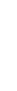 моря Баренцево, Балтийское, Северное, Аравийское, Японское; Финский, Ботнический, Персидский заливы;проливы Карские Ворота, Босфор, Малаккский;острова Новая Земля, Новосибирские, Шри-Ланка, Филиппинские, Большие Зондские;равнины	Западно-Сибирская,	Великая	Китайская;	плоскогорья Восточно-Сибирское, Декан;горы Альпы, Пиренеи, Карпаты, Алтай, Тянь-Шань; нагорья Тибет, Гоби; вулкан Кракатау;реки Обь с Иртышом, Лена, Амур, Амударья, Печора, Дунай, Рейн, Хуанхэ, Янцзы, Инд, Ганг;озера Каспийское, Байкал, Онежское, Ладожское, Женевское, Иссык-Куль, Балхаш, Лобнор.География России 8-9 класс.Природа России 8 класс Пояснительная запискаКурс «География России» занимает центральное место в географическом образовании     в     школе.     Содержание     предлагаемого     курса     полностьюсоответствует образовательному стандарту в области географии и концепции географического образования в основной школе. Данный курс опирается на систему географических знаний, полученных учащимися в 5—7 классах. С другой стороны, он развивает общие географические понятия, определения, закономерности на новом, более высоком уровне, используя как базу географию родной страны. Особое значение этого курса определяется тем, что он завершает цикл географического образования в основной школе.Все это определяет особую роль данного курса: помимо раскрытия основных знаний, формирования географических умений и навыков, он влияет на мировоззрение учащихся, имеет огромное воспитательное значение.Цели и задачи курса:сформировать целостный географический образ своей Родины;дать представление об особенностях природы, населения и хозяйства нашей Родины;сформировать образ нашего государства как объекта мирового сообщества, дать представление о роли России в мире;сформировать необходимые географические умения и навыки; воспитывать патриотическое отношение на основе познания своегородного края, его истории, культуры; понимания его роли и места в жизни страны и мира в целом;воспитывать грамотное экологическое поведение и отношение к окружающему миру.В Федеральном базисном учебном плане на изучение курса «География России» отводится по 70 часов (2 учебных часа в неделю) в 8 и 9 классах. Данная программа предполагает изучение в 8 классе природы России, а в 9 классе — ее населения и хозяйства, таким образом, реализуется классический подход к изучению географии своей Родины.Тема 1. Географическая карта и источники географической информации (4 часа)Содержание темы:Географическая карта и её математическая основа. Картографические проекций и их виды. Масштаб. Система географических координат. Топографическая карта. Особенности топографических карт. Навыки работы с топографической картой. Космические и цифровые источники информации. Компьютерная картография. Мониторинг земной поверхности.Практические работы:1.	Определение на основе иллюстраций учебника и карт атласа территорий России с наибольшими искажениями на различных картографических проекциях.2.	Чтение топографической карты. Построение профиля местности.Тема 2. Россия на карте мира (5 часов) Содержание темы:Географическое положение России.	Территория России. Крайние точки. Государственная граница. Страны-соседи. Географическое положение и природа России. Природные условия и ресурсы. Приспособление человека к природным условиям. Часовые пояса и зоны. Карта часовых поясов России. Декретное и летнее время.Практические работы:1.	Характеристика географического положения России.2.	Определение поясного времени для разных пунктов России.Тема 3. История изучения территории России (5 часов) Содержание темы:Русские землепроходцы XI — XVII вв. Открытие и освоение Европейского Севера, Сибири и Дальнего Востока. Географические открытия в России XVIII–XIX вв. Камчатские экспедиции. Великая Северная экспедиция. Академические экспедиции XVIII в. Географические исследования XX в. Открытие и освоение Северного морского пути. Роль географии в современном мире. Задачи современной географии. Географический прогноз.Практические работы:1.	Обозначение на контурной карте географических объектов, открытых русскими путешественниками. Выделение тех из них, которые названы в честь русских первопроходцев.2.	Анализ источников информации об истории освоения территории России.Тема 4. Геологическое строение и рельеф (6 часов) Содержание темы:Геологическое	летоисчисление.	Шкала	геологического	времени. Геологическая карта. Особенности геологического строения. Крупные тектонические структуры. Платформы и складчатые пояса. Главные черты рельефа России, их связь со строением литосферы. Районы современного горообразования, землетрясений и вулканизма. Влияние внешних сил на формирование     рельефа.	Закономерности     размещения	месторождений полезных ископаемых России. Минеральные ресурсы страны и проблемы их рационального использования. Влияние рельефа на жизнь и хозяйственную деятельность человека. Опасные природные явления.Практическая работа:1.	Выявление зависимости между строением, формами рельефа и размещением полезных ископаемых крупных территорий.2.	Нанесение на контурную карту основных форм рельефа страны.Тема 5. Климат России (8 часов) Содержание темы:Факторы,	определяющие	климат	России.	Солнечная	радиация. Закономерности распределения тепла и влаги. Коэффициент увлажнения. Климатические пояса и типы климатов России. Погода. Воздушные массы и атмосферные фронты. Погодные явления, сопровождающие прохождение атмосферных фронтов. Атмосферные вихри: циклоны и антициклоны. Основные принципы прогнозирования погоды. Атмосфера и человек. Влияние климата на жизнь человека. Неблагоприятные явления погоды. Хозяйственная деятельность и загрязнение атмосферы.Практические работы:1.	Выявление закономерностей территориального распределения климатических показателей по климатической карте.2.	Анализ климатограмм, характерных для различных типов климата России.3.	Определение особенностей погоды для различных пунктов по синоптической карте.4.	Прогнозирование тенденций изменения климата.Тема 6. Гидрография России (9 часов) Содержание темы:Моря, омывающие территорию России. Хозяйственное значение морей. Реки России. Характеристики реки. Бассейн реки. Источники питания рек. Режим рек. Озёра. Виды озер и их распространение по территории России. Болото. Виды болот и их хозяйственное значение. Природные льды. Сезонные и многолетние льды.	Многолетняя мерзлота и ее влияние на жизнь и хозяйственную деятельность людей. Ледники горные и покровные. Великое оледенение. Ледниковые периоды. Великий ледник на территории России. Последствия ледниковых периодов. Гидросфера и человек. Водные ресурсы. Стихийные бедствия, связанные с водой.Практические работы:1.	Составление характеристики одного из морей, омывающих территорию России.2.	Составление характеристики одной из рек с использованием тематических карт и климатодиаграмм, определение возможностей их хозяйственного использования.3.	Объяснение закономерностей размещения разных видов вод суши и связанных с ними стихийных природных явлений на территории страны.Тема 7. Почвы России (3 часа) Содержание темы:Почва. Формирование почвы, её состав, строение, свойства. Зональные типы почв, их	свойства, структура, различия в плодородии. Закономерности распространения почв. Почвенные карты. Почвенные ресурсы. Изменения почв в процессе их хозяйственного использования, борьба с эрозией и загрязнением почв. Меры по сохранению плодородия почв.Практические работы:1.	Составление характеристики зональных типов почв и выявление условий их почвообразования.Тема 8. Растительный и животный мир России (3 часа) Содержание темы:Место и роль растений и животных в природном комплексе. География растений и животных. Типы растительности. Ресурсы растительного и животного мира. Лесные ресурсы. Кормовые ресурсы. Промыслово-охотничьи ресурсы. Особо охраняемые территории.Практические работы:1.	Установление зависимостей растительного и животного мира от других компонентов природы.Тема 9. Природные зоны России (6 часов) Содержание темы:Природные комплексы России. Зональные и азональные природные комплексы. Природные зоны Арктики и Субарктики: арктическая пустыня, тундра. Леса умеренного пояса: тайга, смешанные и широколиственные леса. Безлесные зоны юга России: степь, лесостепь и полупустыня. Высотная поясность. Природно-хозяйственные зоны.Практическая работы:1.	Оценка природных условий и ресурсов какой-либо природной зоны. Составление прогноза её изменения и выявление особенностей адаптации человека к жизни в данной природной зоне.2.	Составление описания одной из природных зон России по плану.Тема 10. Крупные природные районы России (10 часов) Содержание темы:Островная Арктика. Мир арктических островов. Западная Арктика: Земля Франца-Иосифа, Новая Земля. Восточная Арктика: Новосибирские острова, Северная Земля, остров Врангеля.Восточно-Европейская	равнина.	Физико-географическое	положение территории.	Древняя      платформа.      Чередование	возвышенностей	и низменностей — характерная черта рельефа. Морено-ледниковый рельеф.Полесья. Эрозионные равнины. Полезные ископаемые Русской равнины: железные и медно-никелевые руды Балтийского щита, КМА, Печорский каменноугольный бассейн, хибинские апатиты и др. Климатические условия и их благоприятность для жизни человека. Западный перенос воздушных масс. Крупнейшие реки. Разнообразие почвенно-растительного покрова лесной зоны. Лесостепь и степь. Природная зональность на равнине. Крупнейшие	заповедники.	Экологические	проблемы	—	последствие интенсивной хозяйственной деятельности.Северный	Кавказ	—	самый	южный	район	страны.	Особенности географического положения региона. Равнинная, предгорная и горная части региона: их природная и хозяйственная специфика. Горный рельеф, геологическое строение и полезные ископаемые Кавказа. Особенности климата региона. Современное оледенение. Основные реки, особенности питания и режима, роль в природе и хозяйстве. Почвенно-растительный покров	и     растительный     мир.     Структура	высотной	поясности	гор. Агроклиматические, почвенные и кормовые ресурсы. Заповедники и курорты Кавказа.Урал — каменный пояс России. Освоение и изучение Урала. Пограничное положение Урала между европейской частью России и Сибирью на стыке тектонических структур и равнин. Различия по геологическому строению и полезным ископаемым Предуралья, Урала и Зауралья. Уральские самоцветы. Особенности климата Урала. Урал — водораздел крупных рек. Зональная и высотная поясность. Почвенно-растительный покров и развитие сельского хозяйства. Антропогенные изменения природы Урала. Заповедники Урала. Западная Сибирь — край уникальных богатств: крупнейший в мире нефтегазоносный	бассейн.	Западно-Сибирская	равнина	—	одна	из крупнейших низменностей земного шара. Молодая плита и особенности формирования	рельефа.     Континентальный	климат,	при     небольшом количестве осадков избыточное увлажнение, внутренние воды. Сильная заболоченность. Отчетливо выраженная зональность природы от тундр до степей. Краткая характеристика зон. Зона Севера и ее значение. Оценка природных условий для жизни и быта человека; трудность освоения природных богатств: суровая зима, многолетняя мерзлота, болота.Средняя Сибирь. Географическое положение между реками Енисеем и Леной.	Древняя	Сибирская	платформа,	представленная	в	рельефе Среднесибирским плоскогорьем. Преобладание плато и нагорий. Траппы и кимберлитовые трубки. Месторождения золота, алмазов, медно-никелевых руд, каменного угля. Резко континентальный климат: малое количество осадков, Сибирский (Азиатский) антициклон. Крупнейшие реки России: Лена, Енисей и их притоки. Реки — основные транспортные пути Средней Сибири; большой гидроэнергетический потенциал. Морозные формы рельефа. Две природные зоны: тундра и светлохвойная тайга.Северо-Восток Сибири. Географическое положение: от западных предгорий Верхоянского хребта до Чукотского нагорья на востоке. Омоложенные горы; среднегорный	рельеф	территории,	«оловянный	пояс».	Резкоконтинентальный климат с очень холодной зимой и прохладным летом. Полюс холода Северного полушария. Определяющее значение многолетней мерзлоты для всей природы региона. Реки со снеговым питанием и половодьем в начале лета. Природные зоны: тундра и светлохвойная тайга. Горы	Южной	Сибири	—	рудная	кладовая	страны.	Разнообразие тектонического строения и рельефа. Складчато-глыбовые средневысотные горы и межгорные котловины, тектонические озера. Байкал. Области землетрясений.       Богатство       рудными       ископаемыми	магматического происхождения.      Контрастность	климатических      условий.	Высотная поясность. Степи Забайкалья. Агроклиматические ресурсы. Экологические проблемы Байкала.Дальний Восток — край, где север встречается с югом. Геология и тектоника территории. Современный вулканизм Камчатки и Курил. Муссонный климат Тихоокеанского побережья. Климатические контрасты севера и юга. Большая густота и полноводность речной сети. Паводки и наводнения. Гидроресурсы и ГЭС. Влияние приморского положения на смещение границ природных зон к югу. Гигантизм растений. Характеристика тундры и лесной зоны. Уссурийская тайга — уникальный природный комплекс. Заповедники Дальнего Востока.Практические работы:1.	Составление описания природного района по плану.Заключение. Природа и человек (2часа). Содержание темы:Влияние природы на человека: природные ресурсы, благоприятные и неблагоприятные природные условия, стихийные бедствия, рекреационное значение природных условий. Влияние человека на природу: использование природных ресурсов, выброс отходов, изменение природных ландшафтов, создание природоохранных территорий.Практические работы:1.	Составление прогноза развития экологической ситуации отдельных регионов на основе сведений о хозяйственной и повседневной деятельности человека.Резерв времени – 7 часовЧасть II. Население и хозяйство России 9 класс Введение (1 час) Содержание темы:Экономическая и социальная география. Предмет изучения. Природный и хозяйственный комплекс.Тема 1. Россия на карте (6 часов) Содержание темы:Формирование территории России. Исторические города России. Время образования	городов	как	отражение	территориальных	изменений. Направления роста территории России в XIV—XIX вв. Изменения территории России в ХХ в. СССР и его распад. Содружество Независимых Государств. Экономико-географическое положение. Факторы ЭГП России: огромная территория, ограниченность выхода к морям Мирового океана, большое число стран-соседей. Плюсы и минусы географического положения страны. Политико-географическое положение России. Распад СССР как фактор изменения экономико- и политико-географического положения страны. Административно-территориальное деление России и его эволюция. Россия — федеративное государство. Субъекты РФ. Территориальные и национальные образования в составе РФ. Федеральные округа. Экономико-географическое районирование. Принципы районирования: однородность и многоуровневость. Специализация хозяйства — основа экономического районирования.	Отрасли         специализации.	Вспомогательные	и обслуживающие отрасли. Экономические районы, регионы и зоны. Сетка экономических районов России.Практические работы:1.	Составление описания экономико-географического положения России по типовому плану.2.	Составление описания политико-географического положения России по типовому плану.3.	Обозначение на контурной карте субъектов Федерации различных видов.4.	Определение административного состава Федеральных округов на основе анализа политико-административной карты России.5.	Сравнение по статистическим показателям экономических районов (экономических зон, природно-хозяйственных районов).Тема 2. Природа и человек (5 часов) Содержание темы:Природные условия. Их прямое и косвенное влияние. Адаптация человека к природным	условиям	—	биологическая	и	небиологическая.	Связь небиологической	адаптации	с	уровнем       развития	цивилизации. Хозяйственный потенциал природных условий России. Комфортность природных условий России. Зона Крайнего Севера. Природные ресурсы. Влияние природных ресурсов на хозяйственную специализацию территорий. Минеральные ресурсы России и основные черты их размещения. Водныересурсы и их значение в хозяйственной жизни. Почва и почвенные ресурсы. Агроклиматические	условия.	Нечерноземье.	Лесные	ресурсы. Лесоизбыточные и лесодефицитные районы. Рекреационные ресурсы и перспективы их освоения. Объекты Всемирного наследия на территории России. Взаимодействие природы и населения. Влияние промышленности, сельского хозяйства и транспорта на природные комплексы. «Чистые» и «грязные»	отрасли.     Экологические	проблемы.     Зоны	экологического бедствия. Экологические катастрофы.Практические работы:1.	Расчёт ресурсообеспеченности территории России по отдельным видам природных ресурсов (минеральных, биологических, водных и т.д.).2.	Оценка экологической ситуации отдельных частей территории России.Тема 3. Население России (9 часов) Содержание темы:Демография. Численность населения России. Естественный прирост и воспроизводство населения. Демографические кризисы. Демографическая ситуация в России. Размещение населения России. Главная полоса расселения	и	зона	Севера.	Миграции	населения.	Виды	миграций. Направления внутренних миграций в России. Внешние миграции. Формы расселения. Сельское расселение. Формы сельского расселения. Зональные типы сельского расселения. Городская форма расселения. Город и урбанизация. Функции города. Виды городов. Городские агломерации. Этнический состав населения. Языковые семьи и группы. Религиозный состав населения. Этнорелигиозные конфликты. Половозрастной состав населения. Трудовые ресурсы и рынок труда.Практические работы:1.	Расчёт параметров естественного движения населения: естественного прироста, рождаемости, смертности, показателя естественного прироста, показателя смертности, показателя рождаемости.2.	Расчёт численности городского населения на основе данных о значении показателя урбанизации и численности населения России.3.	Определение по картам атласа ареалов компактного проживания крупнейших народов России.Тема 4. Отрасли хозяйства России (19 часов) Содержание темы:Национальная экономика. Понятие о предприятиях материальной и нематериальной сферы. Отрасли хозяйства. Три сектора национальной экономики. Отраслевая структура экономики. Межотраслевые комплексы. Факторы	размещения	производства.	Сырьевой,	топливный,	водный, трудовой, потребительский, транспортный и экологический факторы.Топливно-энергетический комплекс. Нефтяная, газовая и угольная промышленность. Нефтегазовые базы и угольные бассейны России. Их хозяйственная оценка. Электроэнергетика. Гидравлические, тепловые и атомные	электростанции	и	их	виды.	Крупнейшие	каскады	ГЭС. Альтернативная энергетика. Единая энергосистема России. Металлургический	комплекс.      Черная      металлургия.      Особенности организации производства: концентрация и комбинирование. Комбинат полного цикла. Факторы размещения отрасли. Металлургические базы России. Цветная металлургия. Размещение основных отраслей цветной металлургии.Машиностроение. Отрасли машиностроения и факторы их размещения. Тяжелое,	транспортное,	сельскохозяйственное,	энергетическое машиностроение,	тракторостроение	и	станкостроение.	Военно-промышленный комплекс.Химическая промышленность. Сырьевая база и отрасли химической промышленности. Горная химия, основная химия, химия органического синтеза и факторы их размещения.Лесная промышленность. Отрасли лесной промышленности: лесозаготовка, деревообработка, целлюлозно-бумажная промышленность и лесная химия. Лесопромышленные комплексы.Агропромышленный комплекс и его звенья. Сельское хозяйство. Отрасли растениеводства и животноводства и их размещение по территории России. Зональная организация сельского хозяйства. Пригородный тип сельского хозяйства. Отрасли легкой и пищевой промышленности и факторы их размещения.Транспорт	и его роль в национальной экономике. Виды транспорта: железнодорожный, автомобильный, трубопроводный, водный и воздушный. Достоинства и недостатки различных видов транспорта. Транспортная сеть и ее элементы.Отрасли нематериальной сферы. Сфера услуг и ее география.Практические работы:1.	Составление схемы отраслевой структуры народного хозяйства России. 2.	Описание отрасли по типовому плану.3.	Составление схемы межотраслевых связей отрасли промышленности. 4.	Анализ потенциальных возможностей территорий природных зон для развития сельского хозяйства.5.	Описание транспортного узла.Тема 5. Природно-хозяйственная характеристика России (21 час) Содержание темы:Европейский Север, его географическое положение, ресурсы, население и специфика хозяйственной специализации. Единственный сырьевой район Западной зоны. Русский Север — самый большой по площади район ЕТР.Топливные и энергетические ресурсы — основа хозяйства района. Мурманск — морские ворота страны.Европейский Северо-Запад, его географическое положение, ресурсы, население и специфика хозяйственной специализации. Северо-Запад — транзитный район между Россией и Европой. Бедность природными ресурсами. Выгодное географическое положение — главный фактор развития	промышленности	района.	Опора	на	привозное	сырье. Машиностроение — ведущая отрасль промышленности района. Санкт-Петербург — многофункциональный центр района.Калининградская область — самая западная территория России.Регион Центральная Россия, его географическое положение, ресурсы, население и специфика хозяйственной специализации. Исторический, экономический, культурный и административный центр страны. Выгодность экономико-географического положения. Ресурсы, население и специфика хозяйственной специализации. Ведущая роль природных ресурсов в развитии хозяйства региона. Высококвалифицированные трудовые ресурсы региона. Крупнейший центр автомобилестроения страны.Европейский Юг, его географическое положение, ресурсы, население и специфика хозяйственной специализации. Один из крупнейших по числу жителей и в то же время наименее урбанизированный район страны. Агроклиматические и рекреационные ресурсы. Выдающаяся роль сельского хозяйства и рекреационного хозяйства.Поволжье, его географическое положение, ресурсы, население и специфика хозяйственной	специализации.	Крупный	нефтегазоносный	район. Благоприятные условия для развития сельского хозяйства. Высокая обеспеченность трудовыми ресурсами. «Автомобильный цех» страны. Нефтяная, газовая и химическая промышленность. Волго-Камский каскад ГЭС. Энергоемкие отрасли.Урал, его географическое положение, ресурсы, население и специфика хозяйственной специализации. Выгодное транзитное положение и богатые минеральные	ресурсы.	Старый	промышленный	район.	Уральская металлургическая база; центр тяжелого машиностроения.Западная Сибирь, ее географическое положение, ресурсы, население и специфика хозяйственной специализации. Главное богатство — огромные запасы нефти, газа и каменного угля. Ведущая роль топливно-энергетической промышленности. Черная металлургия Кузбасса.Восточная Сибирь, ее географическое положение, ресурсы, население и специфика хозяйственной специализации. Суровые природные условия и богатые природные ресурсы района. Огромные водные ресурсы Байкала и крупных рек. Ангаро-Енисейский каскад ГЭС — крупнейший производитель электроэнергии в стране. Перспективы развития энергоемких отраслей. Дальний Восток, его географическое положение, ресурсы, население и специфика хозяйственной специализации. Самый большой по площади экономический район страны. Благоприятное приморское положение, крайнеслабая освоенность, удаленность от развитой части страны. Специализация — вывоз леса, рыбы, руд цветных металлов, золота, алмазов.Практические работы:1.	Определение природных условий, определяющих хозяйственную специализацию территории района.2.	Определение факторов, влияющих на современную хозяйственную специализацию района.3.	Описание экономико-географического положения района.4.	Составление комплексного описания района по типовому плану (Западная Сибирь).5.	Сравнительная характеристика географического положения районов.6.	Анализ специфики размещения населения и хозяйства на территории района.Заключение (1 час) Содержание темы:Место России в мировой экономике. Хозяйство России до ХХ в. Россия в ХХ—XXI вв. Перспективы развития.Практические работы:1.	Определение по статистическим показателям место и роль России в мире.Резерв времени – 6 часовГеографическая номенклатураКрайние точки: мыс Флигели, мыс Челюскин, гора Базардюзю, Куршская коса, мыс Дежнёва.Моря:	Баренцево,	Белое,	Лаптевых,	Карское,	Восточно-Сибирское, Чукотское, Берингово, Охотское, Японское, Балтийское, Черное, Азовское, Каспийское море-озеро.Заливы: Гданьский, Финский, Кандалакшский, Онежская губа, Байдарацкая губа, Обская губа, Енисейский, Пенжинская губа, Петра Великого. Проливы: Лаперуза, Кунаширский, Керченский, Берингов, Татарский. Острова: Земля Франца Иосифа, Новая Земля, Новосибирские, Северная Земля, Врангеля, Сахалин, Курильские, Соловецкие, Колгуев, Вайгач, Кижи, Валаам, Командорские.Полуострова: Камчатка, Ямал, Таймыр, Кольский, Канин, Рыбачий, Таманский, Гыданский, Чукотский.Реки: Волга, Дон, Обь, Иртыш, Лена, Енисей, Ангара, Яна, Индигирка, Колыма, Анадырь, Амур, Зея, Бурея, Шилка, Аргунь, Северная Двина, Печора, Онега, Мезень, Ока, Вятка, Кама, Нева, Кубань, Кума, Терек, Урал, Белая, Чусовая, Исеть, Бия, Катунь, Тобол, Ишим, Пур, Таз, Нижняя Тунгуска, Подкаменная Тунгуска, Вилюй, Алдан, Хатанга, Селенга, Оленек, Уссури, Камчатка.Озера: Чудское, Онежское, Ладожское, Байкал, Таймыр, Телецкое, Селигер, Имандра, Псковское, Ильмень, Плещеево, Эльтон, Баскунчак, Кулундинское, Чаны, Ханка.Водохранилища: Куйбышевское, Рыбинское, Братское, Волгоградское, Цимлянское, Вилюйское, Зейское, Горьковское.Каналы: Беломорско-Балтийский, Мариинская система, Волго-Балтийский, им. Москвы, Волго-Донской.Горы: Хибины, Большой Кавказ, Казбек, Эльбрус, Урал, Народная, Ямантау, Магнитная, Качканар, Алтай, Белуха, Салаирский кряж, Кузнецкий Алатау, Западный и Восточный Саян, Бырранга, Енисейский кряж, Становое нагорье, Алданское нагорье, Витимское плоскогорье, Становой хребет, Верхоянский хребет, хребет Черского, Чукотское нагорье, Джугджур, Сихотэ-Алинь, Ключевская Сопка, Авачинская Сопка, Шивелуч.Возвышенности:	Среднерусская,	Приволжская,	Среднесибирское плоскогорье,	плато     Путорана,	Тиманский	кряж,     Северные	Увалы, Валдайская, Ставропольская, Сибирские Увалы.Равнины: Восточно-Европейская (Русская), Западно-Сибирская, Окско-Донская, Ишимская, Барабинская, Зейско-Буреинская, Центрально-Якутская. Низменности: Яно-Индигирская, Колымская, Средне-Амурская, Кумо-Манычская впадина, Прикаспийская, Печорская, Мещерская, Окско-Донская, Прикубанская, Кузнецкая котловина, Северо-Сибирская, Минусинская, Тувинская котловины.Заповедники	и	другие	охраняемые	территории:	Астраханский, Баргузинский, Кандалакшский, Галичья Гора, Кедровая Падь, Приокско-Террасный, Лапландский, Дарвинский, Самарская Лука, Тебердинский, Печоро-Илычский, Башкирский, Ильменский, Алтайский, Таймырский, Долина гейзеров, Ленские Столбы, Усть-Ленский, Кроноцкий, Остров Врангеля, Дальневосточный морской.Месторождения:	Печорский	угольный	бассейн,	Курская	магнитная аномалия, Подмосковный буроугольный бассейн, Баскунчак (соли), Западно-Сибирский нефтегазоносный бассейн, Кузбасс, Горная Шория (железные руды), Донбасс, Хибины (апатиты), Канско-Ачинский, Ленский, Тунгусский, Южно-Якутский угольные бассейны, Удоканское (медь), Алдан и Бодайбо (золото), Мирный (алмазы).4. Тематическое планирование Тематическое планирование курса «География. Введение в географию». 5 класс (35 часов)Тематическое планирование курса «География. Начальный курс».  6 класс (35 часов)Тематическое планирование курса «География материков и океанов». 7 класс (70 часов)Тематическое планирование курса «География. Природа России». 8 класс (70 часов)Тематическое планирование курса «География. Население и хозяйство России». 9 класс (70 часов)№ п/пНаименование раздела и темХарактеристика основных видов учебной деятельностиВоспитательный потенциал урока (виды/формы деятельности)Часы учебного времениНаука география 21Что такое географияПрактическая работа «Составление схемы наук о природе»Формирование представлений о естественных науках, процессах, объектах и явлениях, изучением которых они занимаютсяПрименение на уроке интерактивных форм работы с обучающимися: интеллектуальных игр, стимулирующих познавательную мотивацию обучающихся12Методы географических исследований. Практическая работа «Составление описания учебного кабинета географии. Организации наблюдений за погодой»Изучение особенностей различных методов исследования и правил их использования при изучении географических объектов и явлений. Привлечение внимания учащихся  к обсуждаемой на уроке информации, активизации их познавательной деятельности1Земля и ее изображение5  3От плоской Земли к земному шаруФормирование представлений о форме Земли, модель Земли - глобусПривлечение внимания обучающихся к ценностному аспекту изучаемых на уроках явлений, организация их работы с получаемой на уроке социально значимой информацией – инициирование ее обсуждения, высказывания обучающимися своего мнения по ее поводу, выработки своего к ней отношения14Форма, размеры и движения ЗемлиФормирование представлений о форме Земли, движениях Земли и их географических следствияхИспользование воспитательных возможностей содержания учебного предмета через демонстрацию обучающимся примеров ответственного поведения, проблемных ситуаций для обсуждения в классе15Глобус и картаПрактическая работа «Составление сравнительной характеристики разных видов изображения земной поверхности»Формирование представлений об изображениях земной поверхностиПобуждение обучающихся соблюдать на уроке общепринятые нормы поведения, правила общения со старшими и сверстниками, принципы учебной дисциплины и самоорганизации16Ориентирование на местностиПрактическая работа «Определение с помощью компаса сторон горизонта»Формирование представлений об ориентировании на местности, умений пользования измерительными приборамиУстановление доверительных отношений между педагогическим работником и его обучающимися, способствующих позитивному восприятию обучающимися требований и просьб педагогического работника, привлечению их внимания к обсуждаемой на уроке информации, активизации их познавательной17Урок обобщения, контроля и коррекции знаний по теме разделаФормирование навыков и умений обобщения, работы с различными контрольно- измерительными материаламиПобуждение обучающихся соблюдать на уроке общепринятые нормы толерантности, принципы учебной дисциплины и самоорганизации1История географических открытий148По следам путешественников каменного векаФормирование представлений о возможностях совершения путешествий древними людьмиПрименение на уроке интерактивных форм работы с обучающимися: интеллектуальных игр, стимулирующих познавательную мотивацию обучающихся. Проявлять уважение  к своей семье, ценить взаимопомощь и взаимоподдержку членов семьи и друзей19ПутешественникидревностиФормирование представленийо возможности совершения длительных путешествий вдревностиУстановление доверительных отношений между педагогическим работником и его обучающимися, способствующих позитивному восприятию обучающимися требований и просьб педагогического работника, привлечению их внимания к обсуждаемой на уроке информации, активизации их познавательной деятельности110Путешествия морских народовФормирование представлений о возможности совершения длительных путешествий морскими народамиУмение вести диалог на основе равноправных отношений и взаимного уважения111Первые европейцы на краю АзииФормирование представленийо возможности совершенияевропейцами путешествий вАзиюПроявление желания умело пользоваться языком, зарождение сознательного отношения к своей речи112Хождение за три моряФормирование представлений о вкладе русских путешественников в изучении регионов мира на примере путешествия Афанасия НикитинаУметь осуществлять взаимный контроль и оказывать в сотрудничестве необходимую взаимопомощь113Морской путь в ИндиюФормирование представлений об эпохе Великих географических открытий какпериоде интенсивного освоения территории ЗемлиПривлечение внимания обучающихся к ценностному аспекту изучаемых на уроках явлений, организация их работы с получаемой на уроке социально значимой информацией – инициирование ее обсуждения, высказывания обучающимися своего мнения по ее поводу, выработки своего к ней отношения114Открытие АмерикиПрактическая работа «Обозначение на контурной карте маршрута путешествий, обозначение географических объектов»Формирование представлений о причинах и следствиях открытия АмерикиИспользование воспитательных возможностей содержания учебного предмета через демонстрацию обучающимся примеров ответственного поведения, проблемных ситуаций для обсуждения в классе115Первое кругосветное плаваниеФормирование представлений о возможности совершения и о географических следствиях первого кругосветного путешествияПобуждение обучающихся соблюдать на уроке общепринятые нормы поведения, правила общения со старшими и сверстниками, принципы учебной дисциплины и самоорганизации116Открытие ЮжногоматерикаФормирование представлений об открытии АвстралииПроявление желания умело пользоваться языком, зарождение сознательного отношения к своей речи.Уметь осуществлять взаимный контроль и оказывать в сотрудничестве необходимую взаимопомощь117Поиски Южной земли продолжаютсяФормирование представлений об освоении и изучении Земли в XVII векеУмение вести диалог на основе равноправных отношений и взаимного уважения118Русские путешественникиПрактическая работа «Составление сводной таблицы «Имена русских первопроходцев и мореплавателей на карте мира»Формирование представлений о роли русских путешественников в освоении и изучениитерриторииЗемлиПобуждение обучающихся соблюдать на уроке общепринятые нормы поведения, правила общения со старшими и сверстниками, принципы учебной дисциплины и самоорганизации119Вокруг света под русским флагомФормирование представлений о роли русских путешественников в открытии АнтарктидыПрименение на уроке интерактивных форм работы с обучающимися: интеллектуальных игр, стимулирующих познавательную мотивацию обучающихся120Урок обобщения и контроля знаний по теме разделаФормирование навыков и умений обобщения тематического материала, работы с различными контрольноизмерительными материаламиФормирование системы ценностных отношений обучающихся к себе, другим участникам образовательной деятельности121Урок коррекции знаний по теме разделаКоррекция навыков и умений обобщения тематического материала, работы с различными контрольноизмерительными материаламиУстановление доверительных отношений между педагогическим работником и его обучающимися, способствующих позитивному восприятию обучающимися требований и просьб педагогического работника, привлечению их внимания к обсуждаемой на уроке информации, активизации их познавательной деятельности1Путешествие по планете Земля1022Мировой океан и его частиФормирование представлений о Мировом океане и его составных частяхПобуждение обучающихся соблюдать на уроке общепринятые нормы поведения, правила общения со старшими и сверстниками, принципы учебной дисциплины и самоорганизации123Значение Мирового океана для природы и человекаПрактическая работа «Обозначение на контурной карте материков и океанов»Формирование представлений о значении Мирового океана для природы и человекаИспользование воспитательных возможностей содержания учебного предмета через демонстрацию обучающимся примеров ответственного поведения, проблемных ситуаций для обсуждения в классе124Путешествие по ЕвразииФормирование представлений о специфических чертах природы, населения и хозяйства ЕвразииПривлечение внимания обучающихся к ценностному аспекту изучаемых на уроках явлений, организация их работы с получаемой на уроке социально значимой информацией – инициирование ее обсуждения, высказывания обучающимися своего мнения по ее поводу, выработки своего к ней отношения125Путешествие по АфрикеФормирование представлений о специфических чертахприроды, населения и хозяйства АфрикиПривлечение внимания учащихся  к обсуждаемой на уроке информации, активизации их познавательной деятельности126Путешествие по Северной АмерикеПрактическая работа «Обозначение на контурной карте крупнейших государств материка»Формирование представлений о специфических чертах природы, населения и хозяйства Северной АмерикиПрименение на уроке интерактивных форм работы с обучающимися: интеллектуальных игр, стимулирующих познавательную мотивацию обучающихся127Путешествие по Южной АмерикеФормирование представлений о специфических чертах природы, населения и хозяйства Южной АмерикиПрименение на уроке групповой работы, которые учат обучающихся командной работе и взаимодействию с другими обучающимися128Путешествие по АвстралииФормирование представлений о специфических чертах природы, населения и хозяйства АвстралииВключение в урок игровых процедур, которые помогают поддержать мотивацию обучающихся к получению знаний, налаживанию позитивных межличностных отношений в классе, помогают установлению доброжелательной атмосферы во время урока129Путешествие по АнтарктидеФормирование представлений о специфических чертах природы, населения и хозяйства АнтарктидыИспользование воспитательных возможностей содержания учебного предмета через демонстрацию обучающимся примеров ответственного поведения, проблемных ситуаций для обсуждения в классе130Урок обобщения и контроля знаний по теме разделаФормирование навыков и умений обобщения тематического материала, работы с различными контрольноизмерительными материаламиПобуждение обучающихся соблюдать на уроке общепринятые нормы поведения, правила общения со старшими (педагогическими работниками) и сверстниками (обучающимися), принципы учебной дисциплины и самоорганизации; привлечение внимания обучающихся к ценностному аспекту изучаемых на уроках явлений, организация их работы с получаемой на уроке социально значимой информацией – инициирование ее обсуждения, высказывания обучающимися своего мнения по ее поводу, выработки своего к ней отношения131Урок коррекции знаний по теме разделаКоррекция навыков и умений обобщения тематического материала, работы с различными контрольно-измерительными материаламиПобуждение обучающихся соблюдать на уроке общепринятые нормы поведения, правила общения со старшими и сверстниками, принципы учебной дисциплины и самоорганизации1Природа Земли432Что такое природаПрактическая работа «Организация фенологических наблюдений в природе»Формирование представлений о многообразии природы Земли и объектов, ее составляющихПрименение на уроке групповой работы, которые учат обучающихся командной работе и взаимодействию с другими обучающимися133Оболочки ЗемлиФормирование первичных представлений об оболочках ЗемлиИспользование воспитательных возможностей содержания учебного предмета через демонстрацию обучающимся примеров ответственного, гражданского поведения134Обобщение, контроль и коррекция знаний по теме разделаФормирование и коррекция навыков и умений обобщения тематического материала, работы с различными контрольно-изме- рительными материаламиВключение в урок игровых процедур, которые помогают поддержать мотивацию обучающихся к получению знаний, налаживанию позитивных межличностных отношений в классе, помогают установлению доброжелательной атмосферы во время урока135Урок коррекции знаний по теме разделаКоррекция навыков и умений обобщения тематического материала, работы с различными контрольно-измерительными материаламиИспользование воспитательных возможностей содержания учебного предмета через демонстрацию обучающимся примеров ответственного, гражданского поведения, проявления человеколюбия и добросердечности, через подбор соответствующих текстов для чтения, задач для решения, проблемных ситуаций для обсуждения в классе1№ п/пНаименование раздела и темХарактеристика основных видов учебной деятельностиВоспитательный потенциал урока (виды/формы деятельности)Часы учебного времениЗемля как планета51Земля и ВселеннаяФормирование представлений о строении Солнечной системы, влиянии космоса на Землю						Применение на уроке интерактивных форм работы с обучающимися: интеллектуальных игр, стимулирующих познавательную мотивацию обучающихся12Система географических координат Формирование представлений о системе координат, умения определять географическую широту, умения определять географическую долготуПривлечение внимания учащихся  к обсуждаемой на уроке информации, активизации их познавательной деятельности13Времена года Формирование представлений о распределении тепла и света на поверхности ЗемлиПривлечение внимания обучающихся к ценностному аспекту изучаемых на уроках явлений, организация их работы с получаемой на уроке социально значимой информацией – инициирование ее обсуждения, высказывания обучающимися своего мнения по ее поводу, выработки своего к ней отношения14Пояса освещённостиФормирование представлений о поясах освещённостиПривлечение внимания обучающихся к ценностному аспекту изучаемых на уроках явлений, организация их работы с получаемой на уроке социально значимой информацией – инициирование ее обсуждения, высказывания обучающимися своего мнения по ее поводу, выработки своего к ней отношения15Урок обобщения и контроля по теме раздела. Практическая работа №1 «Определение по карте географической широты и долготы различных географических объектов» (итоговая)Развитие навыков и умений обобщения, работы с различными контрольно-измерительными материаламиИспользование воспитательных возможностей содержания учебного предмета через демонстрацию обучающимся примеров ответственного поведения, проблемных ситуаций для обсуждения в классе1Географическая карта56Географическая карта и ее масштабРазвитие представлений о географической карте, плане местности. Формирование представления о масштабе картыУстановление доверительных отношений между педагогическим работником и его обучающимися, способствующих позитивному восприятию обучающимися требований и просьб педагогического работника, привлечению их внимания к обсуждаемой на уроке информации, активизации их познавательной17Виды условных знаковФормирование представления об условных знаках и их использованиеПобуждение обучающихся соблюдать на уроке общепринятые нормы толерантности, принципы учебной дисциплины и самоорганизации18Ориентирование. Практическая работа №2 «Определение направлений и расстояний по карте»(итоговая)Формирование представления об азимуте, умения работать с азимутомОрганизация шефства мотивированных и эрудированных обучающихся над их неуспевающими одноклассниками, дающего обучающимся социально значимый опыт сотрудничества и взаимной помощи19Изображение рельефа на карте Формирование представления о способах изображения рельефаПрименение на уроке интерактивных форм работы с обучающимися: интеллектуальных игр, стимулирующих познавательную мотивацию обучающихся. Проявлять уважение  к своей семье, ценить взаимопомощь и взаимоподдержку членов семьи и друзей110Урок обобщения и контроля по теме раздела. Практическая работа №3 «Определение сторон горизонта с помощью компаса и передвижение по азимуту. Составление простейшего плана местности» (итоговая)Развитие навыков и умений обобщения, работы с различными контрольно-измерительными материаламиУстановление доверительных отношений между педагогическим работником и его обучающимися, способствующих позитивному восприятию обучающимися требований и просьб педагогического работника, привлечению их внимания к обсуждаемой на уроке информации, активизации их познавательной деятельности1Литосфера711Строение земного шараФормирование представлений о внутреннем строении ЗемлиПроявление желания умело пользоваться языком, зарождение сознательного отношения к своей речи112Виды горных породФормирование представлений о видах горных породУметь осуществлять взаимный контроль и оказывать в сотрудничестве необходимую взаимопомощь113Полезные ископаемыеФормирование представлений о видах и принципах размещения полезных ископаемыхПривлечение внимания обучающихся к ценностному аспекту изучаемых на уроках явлений, организация их работы с получаемой на уроке социально значимой информацией – инициирование ее обсуждения, высказывания обучающимися своего мнения по ее поводу, выработки своего к ней отношения114Движения земной корыФормирование представлений о видах и причинах движений земной корыИспользование воспитательных возможностей содержания учебного предмета через демонстрацию обучающимся примеров ответственного поведения, проблемных ситуаций для обсуждения в классе115Выветривание горных пород. Практическая работа «Определение и объяснение изменений земной коры под воздействием хозяйственной деятельности (на примере своей местности)» (тренировочная)Формирование представлений о внешних силах, формирующих рельефПобуждение обучающихся соблюдать на уроке общепринятые нормы поведения, правила общения со старшими и сверстниками, принципы учебной дисциплины и самоорганизации116Рельеф суши и дна Мирового океана Формирование представлений о формах рельефа суши и дна Мирового океанаПроявление желания умело пользоваться языком, зарождение сознательного отношения к своей речи.Уметь осуществлять взаимный контроль и оказывать в сотрудничестве необходимую взаимопомощь117Урок обобщения и контроля по теме раздела. Практическая работа №4 «Определение по карте географического положения островов, полуостровов, гор, равнин, низменностей»(итоговая)Развитие навыков и умений обобщения, работы с различными контрольно-измерительными материаламиУмение вести диалог на основе равноправных отношений и взаимного уважения1Атмосфера718Строение атмосферы Формирование представлений о строении и составе атмосферыПрименение на уроке интерактивных форм работы с обучающимися: интеллектуальных игр, стимулирующих познавательную мотивацию обучающихся119Температура воздуха Формирование представлений о причинах изменения температуры воздухаФормирование системы ценностных отношений обучающихся к себе, другим участникам образовательной деятельности120Атмосферное давление Формирование представлений об атмосферном давленииУстановление доверительных отношений между педагогическим работником и его обучающимися, способствующих позитивному восприятию обучающимися требований и просьб педагогического работника, привлечению их внимания к обсуждаемой на уроке информации, активизации их познавательной деятельности121Движение воздуха Формирование представлений о причинах возникновения ветра, свойствах и способах изучения. Умение вести диалог на основе равноправных отношений и взаимного уважения122Вода в атмосфереФормирование представлений о влажности воздуха и атмосферных осадках. Побуждение обучающихся соблюдать на уроке общепринятые нормы поведения, правила общения со старшими и сверстниками, принципы учебной дисциплины и самоорганизации123ПогодаФормирование представлений о погоде и причинах её измененияИспользование воспитательных возможностей содержания учебного предмета через демонстрацию обучающимся примеров ответственного поведения, проблемных ситуаций для обсуждения в классе124КлиматФормирование представлений о климате и климатообразующих факторахПривлечение внимания обучающихся к ценностному аспекту изучаемых на уроках явлений, организация их работы с получаемой на уроке социально значимой информацией – инициирование ее обсуждения, высказывания обучающимися своего мнения по ее поводу, выработки своего к ней отношения125Урок обобщения и контроля по теме раздела. Практическая работа №5 «Построение розы ветров, диаграмм облачности и осадков по имеющимся данным. Выявление причин изменения погоды» (итоговая)Развитие навыков и умений обобщения, работы с различными контрольно-измерительными материаламиПривлечение внимания учащихся  к обсуждаемой на уроке информации, активизации их познавательной деятельности1Гидросфера426Единство гидросферы. Практическая работа «Нанесение на контурную карту объектов гидросферы» (тренировочная)Формирование представлений о составе и значении гидросферыПрименение на уроке групповой работы, которые учат обучающихся командной работе и взаимодействию с другими обучающимися127Воды суши: реки и озера Развитие представлений о реках и озёрах, о различиях между разными реками и озёрамиВключение в урок игровых процедур, которые помогают поддержать мотивацию обучающихся к получению знаний, налаживанию позитивных межличностных отношений в классе, помогают установлению доброжелательной атмосферы во время урока128Воды суши: подземные воды и природные льды Формирование представления о подземных водах и ледникахИспользование воспитательных возможностей содержания учебного предмета через демонстрацию обучающимся примеров ответственного поведения, проблемных ситуаций для обсуждения в классе129Урок обобщения и контроля по теме раздела. Практическая работа №6 «Определение по карте географического положения одной из крупнейших рек Земли» (итоговая)Развитие навыков и умений обобщения, работы с  различными контрольно-измерительными материаламиПобуждение обучающихся соблюдать на уроке общепринятые нормы поведения, правила общения со старшими (педагогическими работниками) и сверстниками (обучающимися), принципы учебной дисциплины и самоорганизации; привлечение внимания обучающихся к ценностному аспекту изучаемых на уроках явлений, организация их работы с получаемой на уроке социально значимой информацией – инициирование ее обсуждения, высказывания обучающимися своего мнения по ее поводу, выработки своего к ней отношения1Биосфера230Царства живой природы Формирование представления о биосфере, ее разнообразии и значенииПрименение на уроке интерактивных форм работы с обучающимися: интеллектуальных игр, стимулирующих познавательную мотивацию обучающихся131Биосфера и охрана природы. Практическая работа «Ознакомление с наиболее распростра-нёнными растениями и животными своей местности»(тренировочная)Развитие представлений о круговороте веществ и охране природеПрименение на уроке групповой работы, которые учат обучающихся командной работе и взаимодействию с другими обучающимися1Почва и географическая оболочка432Почва Формирование представления о почве и условиях ее формирования. Включение в урок игровых процедур, которые помогают поддержать мотивацию обучающихся к получению знаний, налаживанию позитивных межличностных отношений в классе, помогают установлению доброжелательной атмосферы во время урока133Природный комплекс Формирование представления о природном комплексе. Развитие представлений о природных зонахИспользование воспитательных возможностей содержания учебного предмета через демонстрацию обучающимся примеров ответственного, гражданского поведения, проявления человеколюбия и добросердечности, через подбор соответствующих текстов для чтения, задач для решения, проблемных ситуаций для обсуждения в классе134Природные зоны. Практическая работа «Описание природных зон Земли по географическим картам. Описание изменений природы в результате хозяйственной деятельности человека» (тренировочная)Использование знаний полученных на прошлых уроках  на практике Использование воспитательных возможностей содержания учебного предмета через демонстрацию обучающимся примеров ответственного, гражданского поведения135Урок обобщения и систематизации знаний по курсу географии 6 классаКоррекция навыков и умений, обобщения тематического материала, работы с КИМУстановление доверительных отношений между педагогическим работником и его обучающимися, способствующих позитивному восприятию обучающимися требований и просьб педагогического работника1№ п/пНаименование раздела и темХарактеристика основных видов учебной деятельностиВоспитательный потенциал урока (виды/формы деятельности)Часы учебн. врем.Раздел 1. Планета, на которой мы живем21чТема 1. Литосфера – подвижная твердь6ч1Суша в океанеИметь представление о суше, её размерах, местоположении на ЗемлеПривлечение внимания учащихся  к обсуждаемой на уроке информации, активизации их познавательной деятельности12Геологическое времяИметь представление о  геологическом времениПривлечение внимания обучающихся к ценностному аспекту изучаемых на уроках явлений, организация их работы с получаемой на уроке социально значимой информацией – инициирование ее обсуждения, высказывания обучающимися своего мнения по ее поводу, выработки своего к ней отношения13Строение земной корыВыявление на глобусе и карте океанической и материковой земной  корыПривлечение внимания обучающихся к ценностному аспекту изучаемых на уроках явлений, организация их работы с получаемой на уроке социально значимой информацией – инициирование ее обсуждения, высказывания обучающимися своего мнения по ее поводу, выработки своего к ней отношения14Литосферные плиты и современный рельеф Практическая работа №1 «Составление картосхемы «Литосферные плиты», прогноз размещения материков в будущем (итоговая)Узнать,  о литосферных плитах и современном рельефе ЗемлиИспользование воспитательных возможностей содержания учебного предмета через демонстрацию обучающимся примеров ответственного поведения, проблемных ситуаций для обсуждения в классе15Платформы и равниныИметь представление о  платформах и равнинах16Складчатые пояса и горыИметь представление о складчатых поясах и горахУстановление доверительных отношений между педагогическим работником и его обучающимися, способствующих позитивному восприятию обучающимися требований и просьб педагогического работника, привлечению их внимания к обсуждаемой на уроке информации, активизации их познавательной1Тема 2. Атмосфера–мастерская климата4ч7Пояса планетыИметь представление о разнообразных поясах на планетеОрганизация шефства мотивированных и эрудированных обучающихся над их неуспевающими одноклассниками, дающего обучающимся социально значимый опыт сотрудничества и взаимной помощи18Воздушные массы и климатические пояса. Практическая работа №2 «Определение типов климата по предложенным климатограммам» (итоговая)Иметь представление о воздушных массах и климатических поясахПрименение на уроке интерактивных форм работы с обучающимися: интеллектуальных игр, стимулирующих познавательную мотивацию обучающихся. Проявлять уважение  к своей семье, ценить взаимопомощь и взаимоподдержку членов семьи и друзей19Климатообразующие факторыПрактическая работа №3 «Установление связей между типами климата и природными зонами по тематическим картам атласа» (итоговая)Иметь представление  о климатообразующих факторахУстановление доверительных отношений между педагогическим работником и его обучающимися, способствующих позитивному восприятию обучающимися требований и просьб педагогического работника, привлечению их внимания к обсуждаемой на уроке информации, активизации их познавательной деятельности110Обобщающий урок. Практическая работа «Определение главных показателей климата различных регионов планеты по климатической карте мира» (тренировочная)Выполнение практической работы, используя полученные знанияПобуждение обучающихся соблюдать на уроке общепринятые нормы толерантности, принципы учебной дисциплины и самоорганизаци1Тема 3. Мировой океан – синяя бездна4ч11Мировой океан и его частиИметь представление о   Мировом океане и его частяхУметь осуществлять взаимный контроль и оказывать в сотрудничестве необходимую взаимопомощь112Движение вод Мирового океана. Практическая работа  «Построение профиля дна океана по одной из параллелей, обозначение основных форм рельефа дна океана» (тренировочная)Иметь представление  о движение вод Мирового океана. Закрепление знанийПривлечение внимания обучающихся к ценностному аспекту изучаемых на уроках явлений, организация их работы с получаемой на уроке социально значимой информацией – инициирование ее обсуждения, высказывания обучающимися своего мнения по ее поводу, выработки своего к ней отношения113Органический мир океанаУзнать  об органическом мире океановИспользование воспитательных возможностей содержания учебного предмета через демонстрацию обучающимся примеров ответственного поведения, проблемных ситуаций для обсуждения в классе114Особенности отдельных океановУзнать об особенностях отдельных океановПобуждение обучающихся соблюдать на уроке общепринятые нормы поведения, правила общения со старшими и сверстниками, принципы учебной дисциплины и самоорганизации1Тема 4. Географическая оболочка - живой организм2 ч15Географическая оболочкаУзнать, что такое  географическая оболочкаУмение вести диалог на основе равноправных отношений и взаимного уважения116Зональность географической оболочки. Практическая работа «Выявление и объяснение географической зональности природы Земли» (тренировочная)Узнать, что такое зональность географической оболочкиПроявление желания умело пользоваться языком, зарождение сознательного отношения к своей речи1Тема 5. Человек-хозяин природы5ч17Освоение Земли человекомВладеть знаниями об освоении Земли человекомФормирование системы ценностных отношений обучающихся к себе, другим участникам образовательной деятельности118Охрана природыИметь представление об особо охраняемых территорияхУстановление доверительных отношений между педагогическим работником и его обучающимися, способствующих позитивному восприятию обучающимися требований и просьб педагогического работника, привлечению их внимания к обсуждаемой на уроке информации, активизации их познавательной деятельности119Население ЗемлиУзнать    о населении Земли: численность, народы, расыУмение вести диалог на основе равноправных отношений и взаимного уважения120Страны мираВладеть знаниями о странах мираПобуждение обучающихся соблюдать на уроке общепринятые нормы поведения, правила общения со старшими и сверстниками, принципы учебной дисциплины и самоорганизации121Обобщающий урок. Практическая работа «Определение и сравнение различий в численности, плотности и динамике населения разных регионов и стран мира» (тренировочная)Выполнение практической работы, используя полученные знанияИспользование воспитательных возможностей содержания учебного предмета через демонстрацию обучающимся примеров ответственного поведения, проблемных ситуаций для обсуждения в классе1Раздел 2. Материки планеты Земля47чТема 1. Африка – материк коротких теней9ч22Географическое положение Африки и история исследования Африки. Практическая работа №4 «Определение координат крайних точек материка, его протяженности с севера на юг в градусной мере и километрах» (итоговая)Овладеть знаниями об истории и физико-географическом положении материкаПривлечение внимания учащихся  к обсуждаемой на уроке информации, активизации их познавательной деятельности123Геологическое строение и рельеф Африки. Практическая работа «Обозначение на контурной карте главных форм рельефа и месторождений полезных ископаемых» (тренировочная)Узнать  о геологической истории материкаПрименение на уроке групповой работы, которые учат обучающихся командной работе и взаимодействию с другими обучающимися124Климат АфрикиУзнать, какие факторы влияют на климат АфрикиВключение в урок игровых процедур, которые помогают поддержать мотивацию обучающихся к получению знаний, налаживанию позитивных межличностных отношений в классе, помогают установлению доброжелательной атмосферы во время урока125Гидрография АфрикиИметь представление о том, как связаны между собой  гидрография и климатИспользование воспитательных возможностей содержания учебного предмета через демонстрацию обучающимся примеров ответственного поведения, проблемных ситуаций для обсуждения в классе126Разнообразие природы АфрикиУзнать о том,  в чем состоит разнообразие природыПобуждение обучающихся соблюдать на уроке общепринятые нормы поведения, правила общения со старшими (педагогическими работниками) и сверстниками (обучающимися), принципы учебной дисциплины и самоорганизации; привлечение внимания обучающихся к ценностному аспекту изучаемых на уроках явлений, организация их работы с получаемой на уроке социально значимой информацией – инициирование ее обсуждения, высказывания обучающимися своего мнения по ее поводу, выработки своего к ней отношения127Население АфрикиУзнать о расах, народах и традициях населения АфрикиПроявление желания умело пользоваться языком, зарождение сознательного отношения к своей речи.Уметь осуществлять взаимный контроль и оказывать в сотрудничестве необходимую взаимопомощь128Регионы Африки: Северная и Западная АфрикаУзнать о регионах Африки и их разнообразииПрименение на уроке интерактивных форм работы с обучающимися: интеллектуальных игр, стимулирующих познавательную мотивацию обучающихся129Регионы Африки: Центральная, Восточная и Южная АфрикаУзнать о регионах Африки и их разнообразииПрименение на уроке групповой работы, которые учат обучающихся командной работе и взаимодействию с другими обучающимися130Обобщающий урокУзнать о регионах Африки и их разнообразииПрименение на уроке групповой работы, которые учат обучающихся командной работе и взаимодействию с другими обучающимися1Тема 2. Австралия-маленький великан6 ч31Географическое положение Австралии и история исследования АвстралииУзнать о географическом положении и истории открытия материка АвстралияИспользование воспитательных возможностей содержания учебного предмета через демонстрацию обучающимся примеров ответственного, гражданского поведения, проявления человеколюбия и добросердечности, через подбор соответствующих текстов для чтения, задач для решения, проблемных ситуаций для обсуждения в классе132Геологическое строение и рельеф Австралии. Практическая работа №5«Сравнение географического положения Африки и Австралии, определение черт сходства и различия основных компонентов природы материков» (итоговая)Узнать о геологическом строении и рельефе материкаИспользование воспитательных возможностей содержания учебного предмета через демонстрацию обучающимся примеров ответственного, гражданского поведения133Особенности природы АвстралииУзнать о разнообразии природы.   Формирование представлений об особенностях природы материкаУстановление доверительных отношений между педагогическим работником и его обучающимися, способствующих позитивному восприятию обучающимися требований и просьб педагогического работника134Австралийский союзОвладеть знаниями об особенностях формирования государства и населении материкаВключение в урок игровых процедур, которые помогают поддержать мотивацию обучающихся к получению знаний, налаживанию позитивных межличностных отношений в классе, помогают установлению доброжелательной атмосферы во время урока135ОкеанияОвладеть знаниями о роли Океании  в жизни планетыПривлечение внимания учащихся  к обсуждаемой на уроке информации, активизации их познавательной деятельности136Обобщающий урокРазвитие навыков и умений обобщения, работы с различными контрольно-измерительными материаламиПривлечение внимания обучающихся к ценностному аспекту изучаемых на уроках явлений, организация их работы с получаемой на уроке социально значимой информацией – инициирование ее обсуждения, высказывания обучающимися своего мнения по ее поводу, выработки своего к ней отношения1Тема 3. Антарктида-холодное сердце2 ч37Географическое положение и история исследования АнтарктидыУзнать о географическом положении и исследовании материка АнтарктидаИспользование воспитательных возможностей содержания учебного предмета через демонстрацию обучающимся примеров ответственного поведения, проблемных ситуаций для обсуждения в классе138Особенности природы АнтарктидыУзнать о  характерных особенностях природы Антарктиды.Привлечение внимания обучающихся к ценностному аспекту изучаемых на уроках явлений, организация их работы с получаемой на уроке социально значимой информацией – инициирование ее обсуждения, высказывания обучающимися своего мнения по ее поводу, выработки своего к ней отношения1Тема 4. Южная Америка- материк чудес8ч39Географическое положение Южной Америки и история исследования Южной АмерикиУзнать о географическом положении и исследовании Южной АмерикиУстановление доверительных отношений между педагогическим работником и его обучающимися, способствующих позитивному восприятию обучающимися требований и просьб педагогического работника, привлечению их внимания к обсуждаемой на уроке информации, активизации их познавательной140Геологическое строение и рельеф Южной АмерикиУзнать,  о геологической истории материкаОрганизация шефства мотивированных и эрудированных обучающихся над их неуспевающими одноклассниками, дающего обучающимся социально значимый опыт сотрудничества и взаимной помощи141Климат Южной АмерикиУзнать, какие факторы влияют на климат  Южной АмерикиПрименение на уроке интерактивных форм работы с обучающимися: интеллектуальных игр, стимулирующих познавательную мотивацию обучающихся. Проявлять уважение  к своей семье, ценить взаимопомощь и взаимоподдержку членов семьи и друзей142Гидрография Южной АмерикиПрактическая работа №6 «Выявление взаимосвязей между компонентами природы в одном из природных комплексов материка с использованием карт атласа» (итоговая)Иметь представление о том, как связаны между собой  гидрография и климатУстановление доверительных отношений между педагогическим работником и его обучающимися, способствующих позитивному восприятию обучающимися требований и просьб педагогического работника, привлечению их внимания к обсуждаемой на уроке информации, активизации их познавательной деятельности143Разнообразие природы Южной АмерикиУзнать о том,  в чем состоит разнообразие природыПобуждение обучающихся соблюдать на уроке общепринятые нормы толерантности, принципы учебной дисциплины и самоорганизации144Население Южной АмерикиУзнать о расах, народах и традициях населения Южной АмерикиПобуждение обучающихся соблюдать на уроке общепринятые нормы толерантности, принципы учебной дисциплины и самоорганизации145Регионы Южной АмерикиУзнать о регионах Южной Америки и их разнообразии.Уметь осуществлять взаимный контроль и оказывать в сотрудничестве необходимую взаимопомощь146Обобщающий урокРазвитие навыков и умений обобщения, работы с различными контрольно-измерительными материаламиПривлечение внимания обучающихся к ценностному аспекту изучаемых на уроках явлений, организация их работы с получаемой на уроке социально значимой информацией – инициирование ее обсуждения, высказывания обучающимися своего мнения по ее поводу, выработки своего к ней отношения1Тема 5. Северная Америка-знакомый незнакомец 9 ч47Географическое положение и история исследования Северной АмерикиУзнать о географическом положении и исследовании материка  Северной АмерикиПобуждение обучающихся соблюдать на уроке общепринятые нормы поведения, правила общения со старшими и сверстниками, принципы учебной дисциплины и самоорганизации148Геологическое строение и рельеф Северной АмерикиУзнать,  о геологической истории материкаИспользование воспитательных возможностей содержания учебного предмета через демонстрацию обучающимся примеров ответственного поведения, проблемных ситуаций для обсуждения в классе149Климат Северной АмерикиУзнать, какие факторы влияют на климат  Северной АмерикиУмение вести диалог на основе равноправных отношений и взаимного уважения150Практическая работа «Оценка влияния климата на жизнь и хозяйственную деятельность населения» (тренировочная)Выполнение практической работы с помощью карт атласПроявление желания умело пользоваться языком, зарождение сознательного отношения к своей речи151Гидрография Северной АмерикиИметь представление о том, как связаны между собой  гидрография и климатПроявление желания умело пользоваться языком, зарождение сознательного отношения к своей речи152Разнообразие природы Северной АмерикиУзнать о том,  в чем состоит разнообразие природыФормирование системы ценностных отношений обучающихся к себе, другим участникам образовательной деятельности153Население Северной АмерикиУзнать о расах, народах и традициях населения Северной АмерикиУстановление доверительных отношений между педагогическим работником и его обучающимися, способствующих позитивному восприятию обучающимися требований и просьб педагогического работника, привлечению их внимания к обсуждаемой на уроке информации, активизации их познавательной деятельности154Регионы Северной АмерикиУзнать о регионах  Северной Америки и их разнообразииУмение вести диалог на основе равноправных отношений и взаимного уважения155Обобщающий урокРазвитие навыков и умений обобщения, работы с различными контрольно-измерительными материаламиПобуждение обучающихся соблюдать на уроке общепринятые нормы поведения, правила общения со старшими и сверстниками, принципы учебной дисциплины и самоорганизации1Тема 6. Евразия-музей природы10 ч 56Географическое положение  ЕвразииУзнать о географическом положении материкаИспользование воспитательных возможностей содержания учебного предмета через демонстрацию обучающимся примеров ответственного поведения, проблемных ситуаций для обсуждения в классе157История изучения и освоения ЕвразииФормирование представлений об истории исследования материкаПривлечение внимания учащихся  к обсуждаемой на уроке информации, активизации их познавательной деятельности158Геологическое строение и рельеф ЕвразииУзнать,  о геологической истории материкаПривлечение внимания учащихся  к обсуждаемой на уроке информации, активизации их познавательной деятельности159Климат Евразии. Практическая работа №7 «Определение типов климата Евразии по климатическим диаграммам» (итоговая)Узнать, какие факторы влияют на климат  ЕвразииПрименение на уроке групповой работы, которые учат обучающихся командной работе и взаимодействию с другими обучающимися160Гидрография ЕвразииИметь представление о том, как связаны между собой  гидрография и климатВключение в урок игровых процедур, которые помогают поддержать мотивацию обучающихся к получению знаний, налаживанию позитивных межличностных отношений в классе, помогают установлению доброжелательной атмосферы во время урока161Разнообразие природы Евразии. Практическая работа №8 «Сравнение природных зон Евразии и Северной Америки по 40-й параллели» (итоговая)Узнать о том,  в чем состоит разнообразие природыИспользование воспитательных возможностей содержания учебного предмета через демонстрацию обучающимся примеров ответственного поведения, проблемных ситуаций для обсуждения в классе162Население ЕвразииУзнать о расах, народах и традициях населения ЕвразииПобуждение обучающихся соблюдать на уроке общепринятые нормы поведения, правила общения со старшими (педагогическими работниками) и сверстниками (обучающимися), принципы учебной дисциплины и самоорганизации; привлечение внимания обучающихся к ценностному аспекту изучаемых на уроках явлений, организация их работы с получаемой на уроке социально значимой информацией – инициирование ее обсуждения, высказывания обучающимися своего мнения по ее поводу, выработки своего к ней отношения163Регионы ЕвропыУзнать о регионах  Европы и их разнообразииПроявление желания умело пользоваться языком, зарождение сознательного отношения к своей речи.Уметь осуществлять взаимный контроль и оказывать в сотрудничестве необходимую взаимопомощь164Регионы АзииУзнать о регионах  Азии и их разнообразииПрименение на уроке интерактивных форм работы с обучающимися: интеллектуальных игр, стимулирующих познавательную мотивацию обучающихся165Обобщающий урок. Практическая работа №9 «Составление географической характеристики страны Европы и Азии по картам атласа и другим источникам географической информации» (итоговая)Развитие навыков и умений обобщения, работы с различными контрольно-измерительными материаламиПрименение на уроке групповой работы, которые учат обучающихся командной работе и взаимодействию с другими обучающимися1Тема 7.Взаимоотношения природы и человека5 ч66Природа и обществоУзнать о влиянииЧеловека и природы друг на другаПривлечение внимания учащихся  к обсуждаемой на уроке информации, активизации их познавательной деятельности167Центры происхождения культурных растений Практическая работа №10 «Выявление связей меду компонентами природного комплекса» (итоговая)Формирование знаний о происхождениях культурных растенийИспользование воспитательных возможностей содержания учебного предмета через демонстрацию обучающимся примеров ответственного, гражданского поведения, проявления человеколюбия и добросердечности, через подбор соответствующих текстов для чтения, задач для решения, проблемных ситуаций для обсуждения в классе168Обобщающий урок. Практическая работа «Изучение правил поведения человека в окружающей среде, меры защиты от катастрофических явлений природного характера» (тренировочная)Развитие навыков и умений обобщения, работы с различными контрольно-измерительными материаламиИспользование воспитательных возможностей содержания учебного предмета через демонстрацию обучающимся примеров ответственного, гражданского поведения169Урок коррекции и контроля знанийИспользование знаний полученных на прошлых уроках  на практикеУстановление доверительных отношений между педагогическим работником и его обучающимися, способствующих позитивному восприятию обучающимися требований и просьб педагогического работника170Урок обобщения и систематизации знаний по курсу географии 7 классаКоррекция навыков и умений, обобщения тематического материала, работы с КИМВключение в урок игровых процедур, которые помогают поддержать мотивацию обучающихся к получению знаний, налаживанию позитивных межличностных отношений в классе, помогают установлению доброжелательной атмосферы во время урока1№ п/пНаименование раздела и темХарактеристика основных видов деятельностиВоспитательный потенциал урока (виды/формы деятельности)Часы учебн. врем.Тема 1. Географическая карта и источники географической информации 41.Карта и её математическая основаРабота с контурными картами и картами атласа, отработка умений работать с настенной картой РоссииПривлечение внимания учащихся  к обсуждаемой на уроке информации, активизации их познавательной деятельности12.Топографическая карта. Пр/р «Определение на основе иллюстраций учебника и карт атласа территорий России с наибольшими искажениями на различных картографических проекциях» (тренировочная)Уметь называть определение топографической карты; уметь отличать топографический план и картуПривлечение внимания обучающихся к ценностному аспекту изучаемых на уроках явлений, организация их работы с получаемой на уроке социально значимой информацией – инициирование ее обсуждения, высказывания обучающимися своего мнения по ее поводу, выработки своего к ней отношения13.Космические и цифровые источники информации.  Пр/р. «Чтение топографической карты. Построение профиля местности» (тренировочная)Называть предмет изучения географии России, основные средства и методы получения географической информации. Использование воспитательных возможностей содержания учебного предмета через демонстрацию обучающимся примеров ответственного поведения, проблемных ситуаций для обсуждения в классе14.Обобщение и систематизация знаний по теме «Географическая карта и источники географической информации»Выполняют задания по пройденной теме(тестирование)Побуждение обучающихся соблюдать на уроке общепринятые нормы толерантности, принципы учебной дисциплины и самоорганизации1Тема 2. Россия на карте мира 55.Географическое положение России.  Пр/р №1.«Характеристика географического положения России» (итоговая)Уметь показывать границу России и назвать соседние страны.Привлечение внимания к обсуждаемой на уроке информации, активизации их познавательной деятельности. Привлечение внимания обучающихся к ценностному аспекту изучаемых тем, воспринимать объединяющую роль России как государства, территории проживания и общности языка. Соотносить понятия «родная природа» и «Родина»16.Природные условия и ресурсыЗнать понятия природные ресурсы, уметь их называтьПривлечение внимания учащихся  к обсуждаемой на уроке информации, активизации их познавательной деятельности17.Часовые пояса и зоныЗнать, в каких часовых поясах лежит Россия. Уметь определять местное, поясное, декретное, летнее время, их роль в хозяйстве и жизни людей.Привлечение внимания обучающихся к ценностному аспекту изучаемых на уроках явлений, организация их работы с получаемой на уроке социально значимой информацией – инициирование ее обсуждения, высказывания обучающимися своего мнения по ее поводу, выработки своего к ней отношения18.Пр/р №2. «Определение поясного временидля разных пунктов России» (итоговая)Отработка умений решать задачи на время, используя карту часовых поясов России.Привлечение внимания обучающихся к ценностному аспекту изучаемых на уроках явлений, организация их работы с получаемой на уроке социально значимой информацией – инициирование ее обсуждения, высказывания обучающимися своего мнения по ее поводу, выработки своего к ней отношения19.Обобщение и систематизация знаний по теме «Россия на карте мира»Выполняют задания по пройденному материалуИспользование воспитательных возможностей содержания учебного предмета через демонстрацию обучающимся примеров ответственного поведения, проблемных ситуаций для обсуждения в классе1Тема 3. История изучения территории России 510.Русские землепроходцы XI-XVII вв. Пр/р. «Обозначение на контурной карте географических объектов, открытых русскими путешественниками» (тренировочная)Выполняют практическую работу с помощью к/к и атласаУстановление доверительных отношений между педагогическим работником и его обучающимися, способствующих позитивному восприятию обучающимися требований и просьб педагогического работника, привлечению их внимания к обсуждаемой на уроке информации, активизации их познавательной111.Географические открытия в России XVIII-XIX вв.Работа с текстом учебника и тетрадью (заполнение таблицы),Побуждение обучающихся соблюдать на уроке общепринятые нормы толерантности, принципы учебной дисциплины и самоорганизации112.Географические исследования в XX в.Знать результаты географических открытий. Уметь находить и анализировать информацию в разных источникахОрганизация шефства мотивированных и эрудированных обучающихся над их неуспевающими одноклассниками, дающего обучающимся социально значимый опыт сотрудничества и взаимной помощи113.Роль географии в современном мире.  Пр/р. «Анализ источников информации об истории освоения территории России» (тренировочная)Формирование представлений о географии, ее роли в освоении планеты человеком, о географических знаниях как компоненте научной картины мира.Применение на уроке интерактивных форм работы с обучающимися: интеллектуальных игр, стимулирующих познавательную мотивацию обучающихся. Проявлять уважение  к своей семье, ценить взаимопомощь и взаимоподдержку членов семьи и друзей114.Обобщение и систематизация знаний по теме «История изучения территории России»Обобщение и практическая отработка знаний и умений по разделамУстановление доверительных отношений между педагогическим работником и его обучающимися, способствующих позитивному восприятию обучающимися требований и просьб педагогического работника, привлечению их внимания к обсуждаемой на уроке информации, активизации их познавательной деятельности1Тема 4. Геологическое строение и рельеф России 615.Геологическое летоисчисление и геологическая картаРабота в тетради (составление опорного конспекта), работа с текстом учебника (продуктивное чтение).Уметь осуществлять взаимный контроль и оказывать в сотрудничестве необходимую взаимопомощь116.Тектоническое строение. Пр/р №3. « Выявление зависимости между строением, формами рельефа и размещением полезных ископаемых крупных территорий» (итоговая)Научатся показывать по карте рельеф России, отмечать рельеф России на контурных картах.Уметь осуществлять взаимный контроль и оказывать в сотрудничестве необходимую взаимопомощь117.Общие черты рельефа России.  Пр/р. «Нанесение на контурную карту основных форм рельефа страны» (тренировочная)Анализ текста и иллюстраций учебника, с контурными картамиПривлечение внимания обучающихся к ценностному аспекту изучаемых на уроках явлений, организация их работы с получаемой на уроке социально значимой информацией – инициирование ее обсуждения, высказывания обучающимися своего мнения по ее поводу, выработки своего к ней отношения118.Литосфера и человекНаучатся определять функции человека в литосфере, отмечать положительные и отрицательные действия человека в литосфере.Использование воспитательных возможностей содержания учебного предмета через демонстрацию обучающимся примеров ответственного поведения, проблемных ситуаций для обсуждения в классе119.Минеральные ресурсы страны и проблемы их рационального использования Актуализация знаний о минеральных ресурсах.Побуждение обучающихся соблюдать на уроке общепринятые нормы поведения, правила общения со старшими и сверстниками, принципы учебной дисциплины и самоорганизации20.Обобщение и систематизация знаний по теме «Геологическое строение и рельеф России»Обобщают знания по теме в виде тестирования Умение вести диалог на основе равноправных отношений и взаимного уважения1Тема 5. Климат России 821.Факторы, определяющие климат России.  Пр/р №4. «Выявление закономерностей территориального распределения климатических показателей по климатической карте» (итоговая)Работа в тетради (составление опорного конспекта), работа с текстом учебника (продуктивное чтение).Проявление желания умело пользоваться языком, зарождение сознательного отношения к своей речи122.Распределение тепла и влаги по территории РоссииНаучатся определять закономерности распространения тепла и влаги на территории России.Включение в урок игровых процедур, которые помогают поддержать мотивацию обучающихся к получению знаний, налаживанию позитивных межличностных отношений в классе, помогают установлению доброжелательной атмосферы во время урока123.Климаты России.  Пр/р. «Анализ климатограмм, характерных для различных типов климата России» (тренировочная)Научатся различать сезонность климата России с помощью природных явлений.Формирование системы ценностных отношений обучающихся к себе, другим участникам образовательной деятельности124.Основные принципы прогнозирования погоды.  Пр/р. «Определение особенностей погоды для различных пунктов по синоптической карте» (тренировочная)Научатся различать типы климата России. Получат возможность научиться показывать границы климатов России и наносить их на контурную карту.Установление доверительных отношений между педагогическим работником и его обучающимися, способствующих позитивному восприятию обучающимися требований и просьб педагогического работника, привлечению их внимания к обсуждаемой на уроке информации, активизации их познавательной деятельности25.Воздушные массы и атмосферные фронты. Пр/р. «Прогнозирование тенденций изменения климата» (тренировочная)Научатся прогнозировать и делать выводы  о изменении климатаУмение вести диалог на основе равноправных отношений и взаимного уважения126.Атмосферные вихриНаучатся различать сезонность климата России с помощью природных явлений.Побуждение обучающихся соблюдать на уроке общепринятые нормы поведения, правила общения со старшими и сверстниками, принципы учебной дисциплины и самоорганизации127.Атмосфера и человекНаучатся различать типы климата России и проследить влияние атмосферы на человекаИспользование воспитательных возможностей содержания учебного предмета через демонстрацию обучающимся примеров ответственного поведения, проблемных ситуаций для обсуждения в классе128.Обобщение и систематизация знаний по теме «Климат России»Обобщают знания по пройденной теме.Включение в урок игровых процедур, которые помогают поддержать мотивацию обучающихся к получению знаний, налаживанию позитивных межличностных отношений в классе, помогают установлению доброжелательной атмосферы во время урока1Тема 6. Гидрография России 929.Моря, омывающие территорию России.  Пр/р. «Составление характеристики одного из морей, омывающих территорию России» (тренировочная)Научиться подписывать реки на контурной карте.Привлечение внимания учащихся  к обсуждаемой на уроке информации, активизации их познавательной деятельности130.Характеристики реки. Пр/р №5. «Составление характеристики одной из рек с использованием тематических карт и климатодиаграмм» (итоговая)Отработают умения различать внутренние воды, показывать их на картах.Применение на уроке групповой работы, которые учат обучающихся командной работе и взаимодействию с другими обучающимися131.Реки РоссииОтработка умений пользоваться картами атласа и контурными картами, показывать водные ресурсы на физической карте России и в контурных картах.Включение в урок игровых процедур, которые помогают поддержать мотивацию обучающихся к получению знаний, налаживанию позитивных межличностных отношений в классе, помогают установлению доброжелательной атмосферы во время урока132.Озёра и болотаАнализ текста и иллюстраций учебникаИспользование воспитательных возможностей содержания учебного предмета через демонстрацию обучающимся примеров ответственного поведения, проблемных ситуаций для обсуждения в классе133.Природные льдыРабота в тетради (составление опорного конспекта), Побуждение обучающихся соблюдать на уроке общепринятые нормы поведения, правила общения со старшими (педагогическими работниками) и сверстниками (обучающимися), принципы учебной дисциплины и самоорганизации; привлечение внимания обучающихся к ценностному аспекту изучаемых на уроках явлений, организация их работы с получаемой на уроке социально значимой информацией – инициирование ее обсуждения, высказывания обучающимися своего мнения по ее поводу, выработки своего к ней отношения134.Многолетняя мерзлота и её влияние на жизнь и хозяйственную деятельность людейРабота с текстом учебника , выполняют задания в пареПроявление желания умело пользоваться языком, зарождение сознательного отношения к своей речи.Уметь осуществлять взаимный контроль и оказывать в сотрудничестве необходимую взаимопомощь135.Великое оледенениеАнализ текста и иллюстраций учебникаПрименение на уроке интерактивных форм работы с обучающимися: интеллектуальных игр, стимулирующих познавательную мотивацию обучающихся136.Гидросфера и человек.  Пр/р. «Объяснение закономерностей размещения разных видов вод суши и связанных с ними стихийных природных явлений на территории страны» (тренировочная)Знать процесс  развития гидросферыПрименение на уроке групповой работы, которые учат обучающихся командной работе и взаимодействию с другими обучающимися137.Обобщение и систематизация знаний по теме «Гидрография России»Обобщают знания по изученной темеПрименение на уроке групповой работы, которые учат обучающихся командной работе и взаимодействию с другими обучающимися1Тема 7. Почвы России 338.Формирование и свойства почвНаучиться определять тип почв по натуральным образцам.Использование воспитательных возможностей содержания учебного предмета через демонстрацию обучающимся примеров ответственного, гражданского поведения, проявления человеколюбия и добросердечности, через подбор соответствующих текстов для чтения, задач для решения, проблемных ситуаций для обсуждения в классе139.Зональные типы почв. Пр/р. «Составление характеристики зональных типов почв и выявление условий их почвообразования» (тренировочная)Научатся читать почвенную карту, определять места распространения почв.Научатся отмечать в контурных картах почвы России.Использование воспитательных возможностей содержания учебного предмета через демонстрацию обучающимся примеров ответственного, гражданского поведения140.Обобщение и систематизация знаний по теме «Почвы России»Обобщают и систематизируют знания по пройденной темеУстановление доверительных отношений между педагогическим работником и его обучающимися, способствующих позитивному восприятию обучающимися требований и просьб педагогического работника1Тема 8. Растительный и животный мир России 341.Растительный и животный мир России. Пр/р. «Установление зависимостей растительного и животного мира от других компонентов природы» (тренировочная)Научатся самостоятельно проектировать и подготавливать презентацию на заданную тему.Привлечение внимания учащихся  к обсуждаемой на уроке информации, активизации их познавательной деятельности142.Ресурсы растительного и животного мираНаучатся самостоятельно проектировать и подготавливать презентацию на заданную тему.Привлечение внимания обучающихся к ценностному аспекту изучаемых на уроках явлений, организация их работы с получаемой на уроке социально значимой информацией – инициирование ее обсуждения, высказывания обучающимися своего мнения по ее поводу, выработки своего к ней отношения143.Обобщение и систематизация знаний по теме «Растительный и животный мир России».  Пр/р №6. «Оценка природных условий и ресурсов какой-либо природной зоны. Составление прогноза её изменения и выявление особенностей адаптации человека к жизни в данной природной зоне» (итоговая)Обобщают и систематизируют знания по пройденной темеИспользование воспитательных возможностей содержания учебного предмета через демонстрацию обучающимся примеров ответственного поведения, проблемных ситуаций для обсуждения в классе1Тема 9. Природные зоны России 644.Природные комплексы РоссииНаучатся самостоятельно проектировать и подготавливать презентацию на заданную тему.Привлечение внимания обучающихся к ценностному аспекту изучаемых на уроках явлений, организация их работы с получаемой на уроке социально значимой информацией – инициирование ее обсуждения, высказывания обучающимися своего мнения по ее поводу, выработки своего к ней отношения145.Природные зоны Арктики и СубарктикиНаучатся самостоятельно выделять опорные слова в тексте, составлять вопросы по презентации.Побуждение обучающихся соблюдать на уроке общепринятые нормы толерантности, принципы учебной дисциплины и самоорганизации146.Леса умеренного поясаНаучатся называть и показывать территории лесов.Установление доверительных отношений между педагогическим работником и его обучающимися, способствующих позитивному восприятию обучающимися требований и просьб педагогического работника, привлечению их внимания к обсуждаемой на уроке информации, активизации их познавательной147.Лесостепь, степь и полупустыни. Высотная поясностьНаучатся называть и показывать территории лесостепей, степей и полупустынь.Организация шефства мотивированных и эрудированных обучающихся над их неуспевающими одноклассниками, дающего обучающимся социально значимый опыт сотрудничества и взаимной помощи148.Природно-хозяйственные зоны. Пр/р.«Составление описания одной из природных зон России по плану»(тренировочная)Научатся самостоятельно выделять опорные слова в тексте, составлять вопросы по презентации.Применение на уроке интерактивных форм работы с обучающимися: интеллектуальных игр, стимулирующих познавательную мотивацию обучающихся. Проявлять уважение  к своей семье, ценить взаимопомощь и взаимоподдержку членов семьи и друзей149.Обобщение и систематизация знаний по теме «Природные зоны России»Обобщают и систематизируют знания по изученной темеУстановление доверительных отношений между педагогическим работником и его обучающимися, способствующих позитивному восприятию обучающимися требований и просьб педагогического работника, привлечению их внимания к обсуждаемой на уроке информации, активизации их познавательной деятельности1Тема 10. Крупные природные районы России 1550.Островная АрктикаНаучатся называть и показывать территории арктических пустыньПобуждение обучающихся соблюдать на уроке общепринятые нормы толерантности, принципы учебной дисциплины и самоорганизации151.Восточно-Европейская равнинаНаучиться сопоставлять данные и информацию о ГП, ресурсах и общей характеристики равниныУметь осуществлять взаимный контроль и оказывать в сотрудничестве необходимую взаимопомощь152.Восточно-Европейская равнина Научиться сопоставлять данные и информацию, относящуюся к природным комплексам Восточно-Европейской равниныПривлечение внимания обучающихся к ценностному аспекту изучаемых на уроках явлений, организация их работы с получаемой на уроке социально значимой информацией – инициирование ее обсуждения, высказывания обучающимися своего мнения по ее поводу, выработки своего к ней отношения153.Северный КавказИзучить общую характеристику северного КавказаПривлечение внимания учащихся  к обсуждаемой на уроке информации, активизации их познавательной деятельности154.Особенности климата регионаНаучиться сопоставлять данные и информацию определенной территорииПобуждение обучающихся соблюдать на уроке общепринятые нормы поведения, правила общения со старшими и сверстниками, принципы учебной дисциплины и самоорганизации155.КрымИзучить общую характеристику субъекта РФИспользование воспитательных возможностей содержания учебного предмета через демонстрацию обучающимся примеров ответственного поведения, проблемных ситуаций для обсуждения в классе156.Уральские горыФормирование представлений о географии горУмение вести диалог на основе равноправных отношений и взаимного уважения157.Особенности климата УралаНаучиться определять тип климата определенной территорииПроявление желания умело пользоваться языком, зарождение сознательного отношения к своей речи158.Западно-Сибирская равнинаДать характеристику равнинеПроявление желания умело пользоваться языком, зарождение сознательного отношения к своей речи159.Средняя СибирьОписать характеристику Средней СибириФормирование системы ценностных отношений обучающихся к себе, другим участникам образовательной деятельности160.Северо-Восточная СибирьФормирование представлений о географии природного поясаУстановление доверительных отношений между педагогическим работником и его обучающимися, способствующих позитивному восприятию обучающимися требований и просьб педагогического работника, привлечению их внимания к обсуждаемой на уроке информации, активизации их познавательной деятельности161.Пояс гор Южной СибириДать описание поясу горУмение вести диалог на основе равноправных отношений и взаимного уважения162.Дальний ВостокОписать экономический район; отрасли экономики Побуждение обучающихся соблюдать на уроке общепринятые нормы поведения, правила общения со старшими и сверстниками, принципы учебной дисциплины и самоорганизации163.Пр/р. «Составление описания природного района по плану» (тренировочная)практическая отработка знаний во время выполнения практической работыПривлечение внимания учащихся  к обсуждаемой на уроке информации, активизации их познавательной деятельности164.Обобщение и систематизация знаний по теме «Крупные природные районы России»Обобщают и систематизируют знания по темеИспользование воспитательных возможностей содержания учебного предмета через демонстрацию обучающимся примеров ответственного поведения, проблемных ситуаций для обсуждения в классе1Тема 11. Заключение. Природа и человек 665.Природа и человекВыяснить влияние природы на деятельность человекаПривлечение внимания учащихся  к обсуждаемой на уроке информации, активизации их познавательной деятельности166.Влияние  природы на человекаВыяснить влияние природы на деятельность человекаПрименение на уроке групповой работы, которые учат обучающихся командной работе и взаимодействию с другими обучающимися167.Пр/р №7. «Составление прогноза развития экологической ситуации отдельных регионов на основе сведений о хозяйственной и повседневной деятельности человека» (итоговая)Отработка умений анализировать выполнение практической работыВключение в урок игровых процедур, которые помогают поддержать мотивацию обучающихся к получению знаний, налаживанию позитивных межличностных отношений в классе, помогают установлению доброжелательной атмосферы во время урока168.Влияние хозяйственной деятельности на природуФормирование представлений о географии, ее роли в освоении планеты человеком, о географических знаниях как компоненте научной картины мира.Использование воспитательных возможностей содержания учебного предмета через демонстрацию обучающимся примеров ответственного поведения, проблемных ситуаций для обсуждения в классе169.Обобщение и систематизация знаний по теме «Природа и человек»Обобщают и систематизируют знания по темеПобуждение обучающихся соблюдать на уроке общепринятые нормы поведения, правила общения со старшими (педагогическими работниками) и сверстниками (обучающимися), принципы учебной дисциплины и самоорганизации; привлечение внимания обучающихся к ценностному аспекту изучаемых на уроках явлений, организация их работы с получаемой на уроке социально значимой информацией – инициирование ее обсуждения, высказывания обучающимися своего мнения по ее поводу, выработки своего к ней отношения170.Обобщение и систематизация знаний по географии за курс 8 класса Обобщают и систематизируют знания за курс 8 классаПроявление желания умело пользоваться языком, зарождение сознательного отношения к своей речи.Уметь осуществлять взаимный контроль и оказывать в сотрудничестве необходимую взаимопомощь1№ п/пНаименование разделаи темХарактеристика основных видов учебной деятельностиВоспитательный потенциал урока (виды/формы деятельности)Часы учебного времениВведение1ч1Что изучает экономическая и социальная география РоссииЗнать: состав вторичного сектора экономики; Уметь: определять принадлежность производств к секторам экономикиПривлечение внимания учащихся  к обсуждаемой на уроке информации, активизации их познавательной деятельности1Тема 1. Россия на карте6 ч2Экономико-и политико-географическое положение РоссииПрактическая работа № 1. Составление описания экономико-географического положения России по типовому плану.Уметь: находить и анализировать информацию из различных источниковИспользование воспитательных возможностей содержания учебного предмета через демонстрацию обучающимся примеров ответственного поведения, проблемных ситуаций для обсуждения в классе13Политико- географическое положение РоссииЗнать: Время образования городов как отражение территориальных изменений. Побуждение обучающихся соблюдать на уроке общепринятые нормы толерантности, принципы учебной дисциплины и самоорганизации14Формирование территории РоссииЗнать: Время образования городов как отражение территориальных изменений.Привлечение внимания обучающихся к ценностному аспекту изучаемых на уроках явлений, организация их работы с получаемой на уроке социально значимой информацией – инициирование ее обсуждения, высказывания обучающимися своего мнения по ее поводу, выработки своего к ней отношения15Административно- территориальное устройство РоссииУметь: показывать на карте субъекты Российской Федерации и пограничные государства. Привлечение внимания к обсуждаемой на уроке информации, активизации их познавательной деятельности. Привлечение внимания обучающихся к ценностному аспекту изучаемых тем, воспринимать объединяющую роль России как государства, территории проживания и общности языка. Соотносить понятия «родная природа» и «Родина»16Районирование территории России. Практическая работа №2 Определение административного состава Федеральныхокругов на основе анализа политико-административной карты России.Знать: основные особенности ГП России,  иособенности ЭГП РФ, следствия ЭГП и значительных размеров тер-ритории, субъекты РФ, их различия.Привлечение внимания учащихся  к обсуждаемой на уроке информации, активизации их познавательной деятельности17Обобщение по теме "Россия на карте".Обобщают и систематизируют знания по темеПривлечение внимания обучающихся к ценностному аспекту изучаемых на уроках явлений, организация их работы с получаемой на уроке социально значимой информацией – инициирование ее обсуждения, высказывания обучающимися своего мнения по ее поводу, выработки своего к ней отношения1Тема 2. Природа   и человек5 ч8 Природные условия РоссииЗнать: специфику административно-территориального устройстваИспользование воспитательных возможностей содержания учебного предмета через демонстрацию обучающимся примеров ответственного поведения, проблемных ситуаций для обсуждения в классе19 Природные ресурсы РоссииУметь: называть и показывать федеральные округа, республикии рассказывать об их природных ресурсахПривлечение внимания обучающихся к ценностному аспекту изучаемых на уроках явлений, организация их работы с получаемой на уроке социально значимой информацией – инициирование ее обсуждения, высказывания обучающимися своего мнения по ее поводу, выработки своего к ней отношения210Практическая работа №3 Расчёт ресурсообеспеченности территории России по отдельным видам природных ресурсов (минеральных, биологических, водных и т.д.).Уметь: Выявлять достоинства и недостатки природно-ресурсной базы России. Установление доверительных отношений между педагогическим работником и его обучающимися, способствующих позитивному восприятию обучающимися требований и просьб педагогического работника, привлечению их внимания к обсуждаемой на уроке информации, активизации их познавательной111Хозяйственная деятельность и изменение природной среды.Уметь: Выявлять достоинства и недостатки природно-ресурсной базы РоссииПобуждение обучающихся соблюдать на уроке общепринятые нормы толерантности, принципы учебной дисциплины и самоорганизации112Урок обобщения и контроля знаний по теме «Природа и человек»Обобщают и систематизируют знания по темеОрганизация шефства мотивированных и эрудированных обучающихся над их неуспевающими одноклассниками, дающего обучающимся социально значимый опыт сотрудничества и взаимной помощи1Тема 3. Население России9 ч13Численность населения  РоссииЗнать: Численность населения России. Установление доверительных отношений между педагогическим работником и его обучающимися, способствующих позитивному восприятию обучающимися требований и просьб педагогического работника, привлечению их внимания к обсуждаемой на уроке информации, активизации их познавательной деятельности114Практическая работа № 4. Расчёт параметров естественного движения населения:естественного прироста, рождаемости, смертности, показателя естественного прироста, смертности, рождаемости.Уметь: Делать расчеты численности населения,естесвенного прироста,смертности и рождаемостиПрименение на уроке интерактивных форм работы с обучающимися: интеллектуальных игр, стимулирующих познавательную мотивацию обучающихся. Проявлять уважение  к своей семье, ценить взаимопомощь и взаимоподдержку членов семьи и друзей115Размещение населения РоссииУметь: Определять место России в мире по численности. Наблюдать динамику численности населения РоссииУметь осуществлять взаимный контроль и оказывать в сотрудничестве необходимую взаимопомощь116Миграция населенияВыявлять факторы, влияющие на естественный прирост и тип воспроизводства населения страны.Уметь осуществлять взаимный контроль и оказывать в сотрудничестве необходимую взаимопомощь117Сельская форма расселенияВыявлять особенности населения по статистическим и картографическим даннымПривлечение внимания обучающихся к ценностному аспекту изучаемых на уроках явлений, организация их работы с получаемой на уроке социально значимой информацией – инициирование ее обсуждения, высказывания обучающимися своего мнения по ее поводу, выработки своего к ней отношения118Городская форма населенияЗапомнить определения понятия агломерацияИспользование воспитательных возможностей содержания учебного предмета через демонстрацию обучающимся примеров ответственного поведения, проблемных ситуаций для обсуждения в классе119Этнически й и религиозный состав населения РоссииВыявить этнический и религиозный состав населения РоссииПобуждение обучающихся соблюдать на уроке общепринятые нормы поведения, правила общения со старшими и сверстниками, принципы учебной дисциплины и самоорганизации120Трудовые ресурсы и рынок трудаИзучить рынок трудовых ресурсов среди разного возраста населенияУмение вести диалог на основе равноправных отношений и взаимного уважения21Урок обобщения и контроля знаний по теме «Население России»Обобщают и систематизируют знания по темеПроявление желания умело пользоваться языком, зарождение сознательного отношения к своей речи1Тема 4. Отрасли хозяйства России20 ч22Национальная экономикаИзучают экономическую сферу страныВключение в урок игровых процедур, которые помогают поддержать мотивацию обучающихся к получению знаний, налаживанию позитивных межличностных отношений в классе, помогают установлению доброжелательной атмосферы во время урока123Практическая работа №5 Составление схемы отраслевой структуры народного хозяйства России.Составляют схему народного хозяйстваФормирование системы ценностных отношений обучающихся к себе, другим участникам образовательной деятельности124Факторы размещения производстваПроводят мониторинг отраслей производстваУстановление доверительных отношений между педагогическим работником и его обучающимися, способствующих позитивному восприятию обучающимися требований и просьб педагогического работника, привлечению их внимания к обсуждаемой на уроке информации, активизации их познавательной деятельности125Топливно- энергетический комплекс (ТЭК). Нефтяная и газовая промышленностьЗнать: состав и специфику ТЭК, основные проблемы и перспективы его развития.Умение вести диалог на основе равноправных отношений и взаимного уважения126ТЭК. Угольная промышленность.Рассмотреть развития отраслей промышленностиПобуждение обучающихся соблюдать на уроке общепринятые нормы поведения, правила общения со старшими и сверстниками, принципы учебной дисциплины и самоорганизации127ТЭК. ЭлектроэнергетикаЗнать: состав и специфику ТЭК, основные проблемы и перспективы его развития.Использование воспитательных возможностей содержания учебного предмета через демонстрацию обучающимся примеров ответственного поведения, проблемных ситуаций для обсуждения в классе128Металлургический комплекс. Черная металлургия.Знать: состав, место и значение отраслей в хозяйстве страны, факторы размещения предприятий, типы предприятий, основные металлургические базы.Включение в урок игровых процедур, которые помогают поддержать мотивацию обучающихся к получению знаний, налаживанию позитивных межличностных отношений в классе, помогают установлению доброжелательной атмосферы во время урока129Металлургический комплекс. Цветная металлургия.Знать: состав, место и значение отраслей в хозяйстве страны, факторы размещения предприятий, типы предприятий, основные металлургические базы.Привлечение внимания учащихся  к обсуждаемой на уроке информации, активизации их познавательной деятельности130Машиностроительный комплексЗнать: основные географические названия и термины, состав, место и значение машиностроения в хозяйстве страны, основные производства и факторы их размещения.Привлечение внимания учащихся  к обсуждаемой на уроке информации, активизации их познавательной деятельности131Машиностроительный комплексЗнать: основные географические названия и термины, состав, место и значение машиностроения в хозяйстве страны, основные производства и факторы их размещения.Применение на уроке групповой работы, которые учат обучающихся командной работе и взаимодействию с другими обучающимися132Химическая промышленностьЗнать: специфику химической промышленности, важнейшие центры.Включение в урок игровых процедур, которые помогают поддержать мотивацию обучающихся к получению знаний, налаживанию позитивных межличностных отношений в классе, помогают установлению доброжелательной атмосферы во время урока133Лесная промышленностьУметь: называть и показывать на карте основные центры лесной промышленности,.Использование воспитательных возможностей содержания учебного предмета через демонстрацию обучающимся примеров ответственного поведения, проблемных ситуаций для обсуждения в классе134Агропромышленный комплекс. Растениеводство Рассмотреть структуру АПКПобуждение обучающихся соблюдать на уроке общепринятые нормы поведения, правила общения со старшими (педагогическими работниками) и сверстниками (обучающимися), принципы учебной дисциплины и самоорганизации; привлечение внимания обучающихся к ценностному аспекту изучаемых на уроках явлений, организация их работы с получаемой на уроке социально значимой информацией – инициирование ее обсуждения, высказывания обучающимися своего мнения по ее поводу, выработки своего к ней отношения135Агропромышленный комплекс. ЖивотноводствоУметь: называть и показывать на карте основные сельскохозяйственные районы,.Проявление желания умело пользоваться языком, зарождение сознательного отношения к своей речи.Уметь осуществлять взаимный контроль и оказывать в сотрудничестве необходимую взаимопомощь136Зональная специализация сельского хозяйстваЗаписывают понятия по теме урокаПрименение на уроке интерактивных форм работы с обучающимися: интеллектуальных игр, стимулирующих познавательную мотивацию обучающихся137Практическая работа № 6 Анализ потенциальных возможностей территорий природных зон для развития сельского хозяйства.Анализирование природных зон для сельского хозяйстваПрименение на уроке групповой работы, которые учат обучающихся командной работе и взаимодействию с другими обучающимися138Пищевая и легкая промышленностьЗнать: специфику отраслей, состав, место и значение в хозяйстве страны, географию основных отраслей. Проблемы лёгкой и пищевой промышленностиПрименение на уроке групповой работы, которые учат обучающихся командной работе и взаимодействию с другими обучающимися139 Транспортный комплексЗнать: различные виды транспорта, их преимущества и недостатки, технико-экономические показатели различных видов транспортаПрименение на уроке групповой работы, которые учат обучающихся командной работе и взаимодействию с другими обучающимися40Нематериальная сфера хозяйстваИзучить нематериальную сферу хозяйства страныИспользование воспитательных возможностей содержания учебного предмета через демонстрацию обучающимся примеров ответственного, гражданского поведения, проявления человеколюбия и добросердечности, через подбор соответствующих текстов для чтения, задач для решения, проблемных ситуаций для обсуждения в классе141Урок обобщения и контроля знаний по теме «Отрасли хозяйства России»Обобщают и систематизируют знания по темеИспользование воспитательных возможностей содержания учебного предмета через демонстрацию обучающимся примеров ответственного, гражданского поведения1Тема 5. Природно-хозяйственная характеристика России22ч42Европейский Север. Общие сведения.Знать: влияние географического положения и природных условий на освоение территории, жизнь людей, специализацию.Установление доверительных отношений между педагогическим работником и его обучающимися, способствующих позитивному восприятию обучающимися требований и просьб педагогического работника143Европейский Север. Население, природные ресурсы и хозяйство.Уметь: давать оценку влияния ГП на природу, население, хозяйство, сравнивать особенности двух территорий.Привлечение внимания учащихся  к обсуждаемой на уроке информации, активизации их познавательной деятельности144Практическая работа №7 Составление комплексного описания района по типовомуплану.Описание одного из выбранных районовПривлечение внимания обучающихся к ценностному аспекту изучаемых на уроках явлений, организация их работы с получаемой на уроке социально значимой информацией – инициирование ее обсуждения, высказывания обучающимися своего мнения по ее поводу, выработки своего к ней отношения145Европейский Северо-Запад. Общие сведенияЗнать: Состав района, особенности ЭГП, его влияние на формирование района на разных этапах развития.	Использование воспитательных возможностей содержания учебного предмета через демонстрацию обучающимся примеров ответственного поведения, проблемных ситуаций для обсуждения в классе146Европейский Северо-Запад. Население, природные ресурсы и хозяйство.Уметь: давать оценку ЭГП для его формирования и развития; объяснять специфику природы района, роль городов в размещении населения и формирования культуры;Привлечение внимания обучающихся к ценностному аспекту изучаемых на уроках явлений, организация их работы с получаемой на уроке социально значимой информацией – инициирование ее обсуждения, высказывания обучающимися своего мнения по ее поводу, выработки своего к ней отношения147Центральная Россия. Общие сведенияОписать характеристику экономического района Привлечение внимания обучающихся к ценностному аспекту изучаемых на уроках явлений, организация их работы с получаемой на уроке социально значимой информацией – инициирование ее обсуждения, высказывания обучающимися своего мнения по ее поводу, выработки своего к ней отношения148Центральная Россия. Население и природные ресурсыИзучить структуру населенияПобуждение обучающихся соблюдать на уроке общепринятые нормы толерантности, принципы учебной дисциплины и самоорганизации149Центральная Россия. ХозяйствоИзучить структуру хозяйстваУстановление доверительных отношений между педагогическим работником и его обучающимися, способствующих позитивному восприятию обучающимися требований и просьб педагогического работника, привлечению их внимания к обсуждаемой на уроке информации, активизации их познавательной150Европейский Юг. Общие сведения. Практическая работа №8 Сравнительная характеристика географического положения Европейского Севера и Европейского ЮгаСоставить описание Европейского Юга Организация шефства мотивированных и эрудированных обучающихся над их неуспевающими одноклассниками, дающего обучающимся социально значимый опыт сотрудничества и взаимной помощи151Европейский Юг. Население, природные ресурсы и хозяйствоСостав района. Разнообразные минеральные, агроклиматические и рекреационные ресурсы. Плотность и этническое разнообразие населенияПрименение на уроке интерактивных форм работы с обучающимися: интеллектуальных игр, стимулирующих познавательную мотивацию обучающихся. Проявлять уважение  к своей семье, ценить взаимопомощь и взаимоподдержку членов семьи и друзей152Поволжье. Общие сведенияУметь показывать на карте крупные города,Определять по картам основные с/х районы и сравнивать их.Установление доверительных отношений между педагогическим работником и его обучающимися, способствующих позитивному восприятию обучающимися требований и просьб педагогического работника, привлечению их внимания к обсуждаемой на уроке информации, активизации их познавательной деятельности153Поволжье. Население, природные ресурсы и хозяйствоУметь: составлять сравнительную характеристику природы частей Поволжья, определять по картам природные ресурсы районаПобуждение обучающихся соблюдать на уроке общепринятые нормы толерантности, принципы учебной дисциплины и самоорганизации154Урал. Общие сведенияРоль Волги в территориальной организации населения и хозяйства района. Природные ресурсы.Побуждение обучающихся соблюдать на уроке общепринятые нормы толерантности, принципы учебной дисциплины и самоорганизации155Урал. Население, природные ресурсы и хозяйствоЗнать: Состав и границы Урала. Географическое положение Урала Разнообразные минерально-сырьевые ресурсы.Уметь осуществлять взаимный контроль и оказывать в сотрудничестве необходимую взаимопомощь156Западная Сибирь. Общие сведенияЗнать: особенности ГП, природных ресурсов.Привлечение внимания обучающихся к ценностному аспекту изучаемых на уроках явлений, организация их работы с получаемой на уроке социально значимой информацией – инициирование ее обсуждения, высказывания обучающимися своего мнения по ее поводу, выработки своего к ней отношения157Западная Сибирь. Население, природные ресурсы и хозяйство.Изучить структуру населения Западной СибириПривлечение внимания учащихся  к обсуждаемой на уроке информации, активизации их познавательной деятельности158Восточная Сибирь. Общие сведения.  Практическая работа №9 Сравнение ЭГП Западной и Восточной Сибири Выполнить практическую работу по теме урокаПобуждение обучающихся соблюдать на уроке общепринятые нормы поведения, правила общения со старшими и сверстниками, принципы учебной дисциплины и самоорганизации159Восточная Сибирь. Население, природные ресурсы и хозяйствоЗнать: особенности природы района, влияние природных условий на жизнь и хозяйственную деятельность людейИспользование воспитательных возможностей содержания учебного предмета через демонстрацию обучающимся примеров ответственного поведения, проблемных ситуаций для обсуждения в классе160Дальний Восток. Общие сведенияИзучить общую характеристику Дальнего ВостокаУмение вести диалог на основе равноправных отношений и взаимного уважения161Дальний Восток. Население, природные ресурсы и хозяйствоИзучить обoщую характеристику Дальнего ВостокаПроявление желания умело пользоваться языком, зарождение сознательного отношения к своей речи162Место России в мировой экономикеИзучить общую характеристику населения Дальнего ВостокаПроявление желания умело пользоваться языком, зарождение сознательного отношения к своей речи163Урок обобщения и контроля знаний по теме «Природно- хозяйственная характеристика России»Обобщение и систематизация знаний по теме урокаФормирование системы ценностных отношений обучающихся к себе, другим участникам образовательной деятельности1Тема 6. География Белгородской области7 ч64Территория, границы, ЭГП, административно-территориальное деление. Практическая работа №10 Определение ЭГП Белгородской области по карте РоссииВыполняют практическую работу по  теме урокаУмение вести диалог на основе равноправных отношений и взаимного уважения665Природные ресурсы,  как фактор формирования хозяйства Белгородской области.Рассмотреть ресурсы Белгородской областиПобуждение обучающихся соблюдать на уроке общепринятые нормы поведения, правила общения со старшими и сверстниками, принципы учебной дисциплины и самоорганизации166История заселения и освоения Белгородской области.Изучить историю освоения области , численности населенияПривлечение внимания учащихся  к обсуждаемой на уроке информации, активизации их познавательной деятельности167Численность, естественное и механическое  движение населения.Изучить историю освоения области , численности населенияИспользование воспитательных возможностей содержания учебного предмета через демонстрацию обучающимся примеров ответственного поведения, проблемных ситуаций для обсуждения в классе168Общая характеристика хозяйства.Дать общую характеристику сельского хозяйства областиУстановление доверительных отношений между педагогическим работником и его обучающимися, способствующих позитивному восприятию обучающимися требований и просьб педагогического работника, привлечению их внимания к обсуждаемой на уроке информации, активизации их познавательной деятельности169Территориальная организация хозяйства и внешние экономические связи.Рассмотреть территориальный комплекс организации хозяйстваПривлечение внимания учащихся  к обсуждаемой на уроке информации, активизации их познавательной деятельности170Обобщающее повторение по курсу географии 9 класса.Обобщающее повторение темы «География Белгородской области»Применение на уроке групповой работы, которые учат обучающихся командной работе и взаимодействию с другими обучающимися1